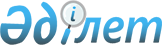 О бюджете города и сельских округов на 2019-2021 годыРешение Таласского районного маслихата Жамбылской области от 21 декабря 2018 года № 48-2. Зарегистрировано Департаментом юстиции Жамбылской области 24 декабря 2018 года № 4052.
      Примечание РЦПИ.

      В тексте документа сохранена пунктуация и орфография оригинала.
      В соответствии c пунктом 2 статьи 75 Бюджетного кодекса Республики Казахстан от 4 декабря 2008 года и подпунктом 1) пункта 1 статьи 6 Закона Республики Казахстан от 23 января 2001 года "О местном государственном управлении и самоуправлении в Республике Казахстан", Таласский районный маслихат РЕШИЛ:
      1. Утвердить бюджет города и сельских округов на 2019-2021 годы согласно приложениям 1 - 10 в том числе на 2019 год в следующих объемах:
      1) доходы – 1 029 690 тысячи тенге, в том числе:
      налоговые поступления – 78 883 тысяч тенге;
      неналоговые поступления – 449 тенге;
      поступления от продажи основного капитала – 0 тенге;
      поступления трансфертов – 599 078,0 тенге;
      2) затраты – 1 044 541 тысяч тенге; 
      3) сальдо по операциям с финансовыми активами – 0 тенге:
      приобретение финансовых активов – 0 тенге;
      поступления от продажи финансовых активов государства – 0 тенге;
      4) дефицит (профицит) бюджета – 14 851 тенге;
      5) финансирование дефицита (использование профицита) бюджета – 14 851 тенге.
      Сноска. Пункт 1 с изменениями, внесенными решениями Таласского районного маслихата Жамбылской области от 02.04.2019 № 53-2 (вводится в действие с 01.01.2019); от 13.05.2019 № 55-2 (вводится в действие с 01.01.2019); от 25.07.2019 № 58-2 (вводится в действие с 01.01.2019); от 24.10.2019 № 61-2 (вводится в действие с 01.01.2019); от 25.11.2019 № 63-2 (вводится в действие с 01.01.2019).


      2. Объем субвенции передавемые из райoнного бюджета городу Каратау и сельским округам на 2019 год в размере 175 216,0 тысяч тенге, в том числе:
      городу Каратау – 33 408,0 тысяч тенге
      Ушаралскому сельскому округу – 20 324,0 тысяч тенге;
      Акколскому сельскому округу – 20 109,0 тысяч тенге;
      Бериккаринскому сельскому округу – 20 622,0 тысяч тенге;
      Бостандыкскому сельскому округу – 19 751,0 тысяч тенге;
      Кызылаутскому сельскому округу – 19 576,0 тысяч тенге;
      Ойыкскому сельскому округу – 21 730,0 тысяч тенге;
      С. Шакировскому сельскому округу – 19 696,0 тысяч тенге.
      3. В соответствии со статьей 18 Закона Республики Казахстан от 8 июля 2005 года "О государственном регулировании развития агропромышленного комплекса и сельских территорий" на 2019-2021 годы предусмотреть средства на выплату надбавки к заработной плате специалистам в области здравоохранения, социального обеспечения, образования, культуры, спорта, ветеринарии, лесного хозяйства и особо охраняемых природных территорий, финансируемых из районного бюджета, работающим в сельской местности в размере двадцати пяти процентов от оклада и тарифной ставки по сравнению со ставками специалистов, занимающихся этими видами деятельности в городских условиях.
      4. Утвердить перечень местных бюджетных программ на 2019 год, не подлежащих секвестру в процессе исполнения местного бюджета согласно приложению 11.
      5. Контроль за исполнением данного решения и публикацию на интернет-ресурсе возложить на постоянную комиссию районного маслихата по вопросам социально-экономического развития территории, по бюджету и местным налогам.
      6. Настоящее решение вступает в силу со дня государственной регистрации в органах юстиции и вводится в действие с 1 января 2019 года. Бюджет города Каратау на 2019 год
      Сноска. Приложение 1 – в редакции решения Таласского районного маслихата Жамбылской области от 25.11.2019 № 63-2 (вводится в действие с 01.01.2019). Бюджет сельского округа Акколь на 2019 год
      Сноска. Приложение 2 – в редакции решения Таласского районного маслихата Жамбылской области от 25.11.2019 № 63-2 (вводится в действие с 01.01.2019). Бюджет сельского округа Бериккара на 2019 год
      Сноска. Приложение 3 – в редакции решения Таласского районного маслихата Жамбылской области от 25.11.2019 № 63-2 (вводится в действие с 01.01.2019). Бюджет cельского округа Бостандык на 2019 год
      Сноска. Приложение 4 – в редакции решения Таласского районного маслихата Жамбылской области от 24.10.2019 № 61-2 (вводится в действие с 01.01.2019). Бюджет сельского округа Кызылауит на 2019 год
      Сноска. Приложение 5 – в редакции решения Таласского районного маслихата Жамбылской области от 24.10.2019 № 61-2 (вводится в действие с 01.01.2019). Бюджет сельского округа Ойык на 2019 год
      Сноска. Приложение 6 – в редакции решения Таласского районного маслихата Жамбылской области от 24.10.2019 № 61-2 (вводится в действие с 01.01.2019). Бюджет cельского округа Ушарал на 2019 год
      Сноска. Приложение 7 – в редакции решения Таласского районного маслихата Жамбылской области от 24.10.2019 № 61-2 (вводится в действие с 01.01.2019). Бюджет cельского округа С.Шакиров на 2019 год
      Сноска. Приложение 8 – в редакции решения Таласского районного маслихата Жамбылской области от 24.10.2019 № 61-2 (вводится в действие с 01.01.2019). Бюджет города Каратау на 2020 год Бюджет сельского округа Акколь на 2020 год Бюджет сельского округа Бериккара на 2020 год Бюджет cельского округа Бостандык на 2020 год Бюджет сельского округа Кызылауит на 2020 год Бюджет сельского округа Ойык на 2020 год Бюджет cельского округа Ушарал на 2020 год Бюджет cельского округа С. Шакиров на 2020 год Бюджет города Каратау на 2021 год Бюджет сельского округа Акколь на 2021 год Бюджет сельского округа Бериккара на 2021 год Бюджет cельского округа Бостандык на 2021 год Бюджет сельского округа Кызылауит на 2021 год Бюджет сельского округа Ойык на 2021 год Бюджет cельского округа Ушарал на 2021 год Бюджет cельского округа С. Шакиров на 2021 год Перечень местных бюджетных программ, не подлежащих секвестру в процессе исполнения местного бюджета на 2019 год
					© 2012. РГП на ПХВ «Институт законодательства и правовой информации Республики Казахстан» Министерства юстиции Республики Казахстан
				
      Председатель сессии

М. Несипбаев

      Секретарь маслихата

А. Тулебаев
Приложение 1 к решению
Таласского районного маслихата
от 21 декабря 2018 года № 48-2
Категория
Категория
Категория
Сумма, тысяч тенге
Класс
Сумма, тысяч тенге
Подкласс 
Подкласс 
Сумма, тысяч тенге
Наименование
Сумма, тысяч тенге
1.Доходы
567 386
1
Налоговые поступления
66 362
01
Подоходный налог
22 613
2
Индивидуальный подоходный налог
22 613
04
Hалоги на собственность
43 749
1
Hалоги на имущество
915
3
Земельный налог
 5 337
4
Hалог на транспортные средства
37 497
2
Неналоговые поступления
271
01
Доходы от государственной собственности
271
5
Доходы от аренды имущества, находящегося в государственной собственности
271
4
Поступления трансфертов 
500 753
02
Трансферты из вышестоящих органов государственного управления
500 753
3
Трансферты из районного бюджета
500 753
Функциональная группа
Функциональная группа
Функциональная группа
Функциональная группа
Сумма, тысяч тенге
Функциональная подгруппа
Функциональная подгруппа
Функциональная подгруппа
Сумма, тысяч тенге
Администратор бюджетных программ
Администратор бюджетных программ
Администратор бюджетных программ
Сумма, тысяч тенге
Бюджетная программа
Бюджетная программа
Сумма, тысяч тенге
Подпрограмма
Сумма, тысяч тенге
Наименование
Сумма, тысяч тенге
1
1
1
2
3
2. Расходы
572 348
01
Государственные услуги общего характера
101 590
124
Аппарат акима района в городе, города районного значения, поселка, села, сельского округа
101 590
001
Услуги по обеспечению деятельности акима района в городе, города районного значения, поселка, села, сельского округа
96 790
022
Капитальные расходы государственного органа
4 800
04
Образование
407 608
124
Аппарат акима района в городе, города районного значения, поселка, села, сельского округа
401 553
004
Дошкольное воспитание и обучение и организация медицинского обслуживания в организациях дошкольного воспитания и обучения
401 553
124
Аппарат акима района в городе, города районного значения, поселка, села, сельского округа
6 055
005
Организация бесплатного подвоза учащихся до школы и обратно в сельской местности
6 055
07
Жилищно-коммунальное хозяйство
63 150
124
Аппарат акима района в городе, города районного значения, поселка, села, сельского округа
63 150
008
Освещение улиц населенных пунктов
51 150
011
Благоустройство и озеленение населенных пунктов
12 000
Категория
Категория
Категория
Сумма, тысяч тенге
Класс
Класс
Подкласс
Подкласс
1
1
1
2
3
5
Погашение бюджетных кредитов
0
01
Погашение бюджетных кредитов
0
1
Погашение бюджетных кредитов, выданных из государственного бюджета
0
Функциональная группа
Функциональная группа
Функциональная группа
Функциональная группа
Сумма, тысяч тенге
Администратор бюджетных программ
Администратор бюджетных программ
Администратор бюджетных программ
Сумма, тысяч тенге
Программа
Программа
Наименование
1
1
1
2
3
4. Сальдо по операциям с финансовыми активами
0
Приобретение финансовых активов 
0
Категория
Категория
Категория
Сумма, тысяч тенге
Класс
Класс
Подкласс
Подкласс
1
1
1
2
3
6
Поступления от продажи финансовых активов государства
0
Функциональная группа
Функциональная группа
Функциональная группа
Функциональная группа
Сумма, тысяч тенге
Администратор бюджетных программ
Администратор бюджетных программ
Администратор бюджетных программ
Программа
Программа
Наименование
1
1
1
2
3
5. Дефицит бюджета (профицит)
4962
6. Финансирование дефицита бюджета (использование профицита) 
4962
Категория
Категория
Категория
Сумма, тысяч тенге
Класс
Класс
Подкласс
Подкласс
1
1
1
2
3
7
Поступления займов
0
01
Внутренние государственные займы
0
2
Договоры займа
0
Функциональная группа
Функциональная группа
Функциональная группа
Функциональная группа
Сумма, тысяч тенге
Администратор бюджетных программ
Администратор бюджетных программ
Администратор бюджетных программ
Программа
Программа
Наименование
1
1
1
2
3
16
Погашение займов
0
452
Отдел финансов района (города областного значения)
0
008
Погашение долга местного исполнительного органа перед вышестоящим бюджетом
0
Категория
Категория
Категория
Сумма, тысяч тенге
Класс
Класс
Подкласс
Подкласс
1
1
1
2
3
8
Используемые остатки бюджетных средств
4962Приложение 2 к решению
Таласского районного маслихата
от 21 декабря 2018 года № 48-2
Категория
Категория
Категория
Сумма, тысяч тенге
Класс
Класс
Сумма, тысяч тенге
Подкласс 
Подкласс 
Сумма, тысяч тенге
Сумма, тысяч тенге
Наименование
Сумма, тысяч тенге
1.Доходы
83 952
1
Налоговые поступления
2 364
01
Подоходный налог
158
2
Индивидуальный подоходный налог
158
04
Hалоги на собственность
2 206
1
Hалоги на имущество
30
3
Земельный налог
149
4
Hалог на транспортные средства
2 027
4
Поступления трансфертов 
81 588
02
Трансферты из вышестоящих органов государственного управления
81 588
3
Трансферты из районного бюджета
81 588
Функциональная группа
Функциональная группа
Функциональная группа
Функциональная группа
Сумма, тысяч тенге
Функциональная подгруппа
Функциональная подгруппа
Функциональная подгруппа
Сумма, тысяч тенге
Администратор бюджетных программ
Администратор бюджетных программ
Администратор бюджетных программ
Сумма, тысяч тенге
Бюджетная программа
Бюджетная программа
Сумма, тысяч тенге
Подпрограмма
Сумма, тысяч тенге
Наименование
Сумма, тысяч тенге
1
1
1
2
3
2. Расходы
85 474
01
Государственные услуги общего характера
27 104
124
Аппарат акима района в городе, города районного значения, поселка, села, сельского округа
27 104
001
Услуги по обеспечению деятельности акима района в городе, города районного значения, поселка, села, сельского округа
26 434
022
Капитальные расходы государственного органа
670
04
Образование
46 916
123
Аппарат акима района в городе, города районного значения, поселка, села, сельского округа
46 916
004
Дошкольное воспитание и обучение и организация медицинского обслуживания в организациях дошкольного воспитания и обучения
46 916
07
Жилищно-коммунальное хозяйство
9 289
124
Аппарат акима района в городе, города районного значения, поселка, села, сельского округа
9 289
008
Освещение улиц населенных пунктов
2 102
011
Благоустройство и озеленение населенных пунктов
7 187
13
Прочие
2 165
124
Аппарат акима района в городе, города районного значения, поселка, села, сельского округа
2 165
040
Реализация мер по содействию экономическому развитию регионов в рамках Программы "Развитие регионов" 
2 165
Администратор бюджетных программ
Администратор бюджетных программ
Администратор бюджетных программ
Программа
Программа
Сумма тысяч тенге
Наименование
1
1
1
2
3
4. Сальдо по операциям с финансовыми активами
0
Приобретение финансовых активов 
0
Категория
Категория
Категория
Категория
Класс
Класс
Сумма, тысяч тенге
Подкласс
Подкласс
1
1
1
2
3
6
Поступления от продажи финансовых активов государства
0
Администратор бюджетных программ
Администратор бюджетных программ
Администратор бюджетных программ
Программа
Программа
Сумма, тысяч тенге
Наименование
1
1
1
2
3
5. Дефицит бюджета (профицит)
1522
6. Финансирование дефицита бюджета (использование профицита) 
1522
Категория
Категория
Категория
Класс
Класс
Сумма, тысяч тенге
Подкласс
Подкласс
1
1
1
2
3
7
Поступления займов
0
01
Внутренние государственные займы
0
2
Договоры займа
0
Администратор бюджетных программ
Администратор бюджетных программ
Администратор бюджетных программ
Программа
Программа
Сумма, тысяч тенге
Наименование
1
1
1
2
3
16
Погашение займов
0
452
Отдел финансов района (города областного значения)
0
008
Погашение долга местного исполнительного органа перед вышестоящим бюджетом
0
Категория
Категория
Категория
Класс
Класс
Сумма, тысяч тенге
Подкласс
Подкласс
1
1
1
2
3
8
Используемые остатки бюджетных средств
1522Приложение 3 к решению
Таласского районного маслихата
от 21 декабря 2018 года № 48-2
Категория
Категория
Категория
Сумма, тысяч тенге
Класс
Класс
Сумма, тысяч тенге
Подкласс 
Подкласс 
Сумма, тысяч тенге
Сумма, тысяч тенге
Наименование
Сумма, тысяч тенге
1.Доходы
58 583
1
Налоговые поступления
2 906
01
Подоходный налог
1 118
2
Индивидуальный подоходный налог
1 118
04
Hалоги на собственность
1 788
1
Hалоги на имущество
30
3
Земельный налог
48
4
Hалог на транспортные средства
1 710
4
Поступления трансфертов 
55 677
02
Трансферты из вышестоящих органов государственного управления
55 677
3
Трансферты из районного бюджета
55 677
Функциональная группа
Функциональная группа
Функциональная группа
Функциональная группа
Сумма, тысяч тенге
Функциональная подгруппа
Функциональная подгруппа
Функциональная подгруппа
Сумма, тысяч тенге
Администратор бюджетных программ
Администратор бюджетных программ
Администратор бюджетных программ
Сумма, тысяч тенге
Бюджетная программа
Бюджетная программа
Сумма, тысяч тенге
Подпрограмма
Сумма, тысяч тенге
Наименование
Сумма, тысяч тенге
1
1
1
2
3
2. Расходы
60 493
01
Государственные услуги общего характера
32 204
124
Аппарат акима района в городе, города районного значения, поселка, села, сельского округа
32 204
001
Услуги по обеспечению деятельности акима района в городе, города районного значения, поселка, села, сельского округа
31 332
022
Капитальные расходы государственного органа
872
04
Образование
24 371
124
Аппарат акима района в городе, города районного значения, поселка, села, сельского округа
24 371
004
Дошкольное воспитание и обучение и организация медицинского обслуживания в организациях дошкольного воспитания и обучения
24 371
07
Жилищно-коммунальное хозяйство
1 818
124
Аппарат акима района в городе, города районного значения, поселка, села, сельского округа
1 818
008
Освещение улиц населенных пунктов
1 400
011
Благоустройство и озеленение населенных пунктов
418
13
Прочие
2 100
124
Аппарат акима района в городе, города районного значения, поселка, села, сельского округа
2 100
040
Реализация мер по содействию экономическому развитию регионов в рамках Программы "Развитие регионов" 
2 100
Категория
Категория
Категория
Категория
Класс
Класс
Сумма, тысяч тенге
Подкласс
Подкласс
1
1
1
2
3
5
Погашение бюджетных кредитов
0
01
Погашение бюджетных кредитов
0
1
Погашение бюджетных кредитов, выданных из государственного бюджета
0
Администратор бюджетных программ
Администратор бюджетных программ
Администратор бюджетных программ
Программа
Программа
Сумма, тысяч тенге
Наименование
1
1
1
2
3
4. Сальдо по операциям с финансовыми активами
0
Приобретение финансовых активов 
0
Категория
Категория
Категория
Категория
Класс
Класс
Сумма, тысяч тенге
Подкласс
Подкласс
1
1
1
2
3
6
Поступления от продажи финансовых активов государства
0
Администратор бюджетных программ
Администратор бюджетных программ
Администратор бюджетных программ
Программа
Программа
Сумма,

тысяч тенге
Программа
Программа
Сумма,

тысяч тенге
Наименование
1
1
1
2
3
5. Дефицит бюджета (профицит)
1910
6. Финансирование дефицита бюджета (использование профицита) 
1910
Категория
Категория
Категория
Категория
Сумма, тысяч тенге
Класс
Класс
Сумма, тысяч тенге
Подкласс
Подкласс
Сумма, тысяч тенге
1
1
1
2
3
7
Поступления займов
0
01
Внутренние государственные займы
0
2
Договоры займа
0
Администратор бюджетных программ
Администратор бюджетных программ
Администратор бюджетных программ
Программа
Программа
Сумма, тысяч тенге
Наименование
1
1
1
2
3
16
Погашение займов
0
452
Отдел финансов района (города областного значения)
0
008
Погашение долга местного исполнительного органа перед вышестоящим бюджетом
0
Категория
Категория
Категория
Категория
Класс
Класс
Сумма, тысяч тенге
Подкласс
Подкласс
1
1
1
2
3
8
Используемые остатки бюджетных средств
1910Приложение 4 к решению
Таласского районного маслихата
от 21 декабря 2018 года № 48-2
Категория
Категория
Категория
Сумма, тысяч тенге
Класс
Класс
Сумма, тысяч тенге
Подкласс
Подкласс
Сумма, тысяч тенге
Наименование
Сумма, тысяч тенге
1.Доходы
97 458
1
Налоговые поступления
1 452
01
Подоходный налог
46
2
Индивидуальный подоходный налог
46
04
Hалоги на собственность
1 406
1
Hалоги на имущество
32
3
Земельный налог
55
4
Hалог на транспортные средства
1 319
2
Неналоговые поступления
178
01
Доходы от государственной собственности
178
1
Доходы от аренды имущества, находящегося в государственной собственности
178
4
Поступления трансфертов
95 828
02
Трансферты из вышестоящих органов государственного управления
95 828
3
Трансферты из районного бюджета
95 828
Функциональная группа
Функциональная группа
Функциональная группа
Функциональная группа
Сумма, тысяч тенге
Функциональная подгруппа
Функциональная подгруппа
Функциональная подгруппа
Сумма, тысяч тенге
Администратор бюджетных программ
Администратор бюджетных программ
Администратор бюджетных программ
Сумма, тысяч тенге
Бюджетная программа
Бюджетная программа
Сумма, тысяч тенге
Подпрограмма
Сумма, тысяч тенге
Наименование
Сумма, тысяч тенге
1
1
1
2
3
2. Расходы
98 999
01
Государственные услуги общего характера
24 954
124
Аппарат акима района в городе, города районного значения, поселка, села, сельского округа
24 954
001
Услуги по обеспечению деятельности акима района в городе, города районного значения, поселка, села, сельского округа
24 282
022
Капитальные расходы государственного органа
672
04
Образование
70 998
124
Аппарат акима района в городе, города районного значения, поселка, села, сельского округа
70 998
004
Дошкольное воспитание и обучение и организация медицинского обслуживания в организациях дошкольного воспитания и обучения
70 998
07
Жилищно-коммунальное хозяйство
1 030
124
Аппарат акима района в городе, города районного значения, поселка, села, сельского округа
1 030
008
Освещение улиц населенных пунктов
700
011
Благоустройство и озеленение населенных пунктов
330
13
Прочие
2 017
124
Аппарат акима района в городе, города районного значения, поселка, села, сельского округа
2 017
040
Реализация мер по содействию экономическому развитию регионов в рамках Программы "Развитие регионов"
2 017
Категория
Категория
Категория
Сумма, тысяч тенге
Класс
Класс
Класс
Сумма, тысяч тенге
Подкласс
Подкласс
Сумма, тысяч тенге
1
1
1
2
3
5
Погашение бюджетных кредитов
0
01
Погашение бюджетных кредитов
0
1
Погашение бюджетных кредитов, выданных из государственного бюджета
0
Погашение бюджетных кредитов, выданных из местного бюджета физическим лицам
0
Функциональная группа
Функциональная группа
Функциональная группа
Функциональная группа
Сумма, тысяч тенге
Администратор бюджетных программ
Администратор бюджетных программ
Администратор бюджетных программ
Сумма, тысяч тенге
Программа
Программа
Сумма, тысяч тенге
Наименование
Сумма, тысяч тенге
1
1
1
2
3
4. Сальдо по операциям с финансовыми активами
0
Приобретение финансовых активов
0
Категория
Категория
Категория
Сумма, тысяч тенге
Класс
Класс
Сумма, тысяч тенге
Подкласс
Подкласс
Сумма, тысяч тенге
1
1
1
2
3
6
Поступления от продажи финансовых активов государства
0
Функциональная группа
Функциональная группа
Функциональная группа
Функциональная группа
Администратор бюджетных программ
Администратор бюджетных программ
Администратор бюджетных программ
Сумма, тысяч тенге
Программа
Программа
Сумма, тысяч тенге
Наименование
Сумма, тысяч тенге
1
1
1
2
3
5. Дефицит бюджета (профицит)
1541
6. Финансирование дефицита бюджета (использование профицита)
1541
Категория
Категория
Категория
Сумма, тысяч тенге
Класс
Класс
Сумма, тысяч тенге
Подкласс
Подкласс
Сумма, тысяч тенге
1
1
1
2
3
7
Поступления займов
0
01
Внутренние государственные займы
0
2
Договоры займа
0
Функциональная группа
Функциональная группа
Функциональная группа
Функциональная группа
Сумма, тысяч тенге
Администратор бюджетных программ
Администратор бюджетных программ
Администратор бюджетных программ
Сумма, тысяч тенге
Программа
Программа
Сумма, тысяч тенге
Наименование
Сумма, тысяч тенге
1
1
1
2
3
16
Погашение займов
0
452
Отдел финансов района (города областного значения)
0
008
Погашение долга местного исполнительного органа перед вышестоящим бюджетом
0
Категория
Категория
Категория
Сумма, тысяч тенге
Класс
Класс
Сумма, тысяч тенге
Подкласс
Подкласс
Сумма, тысяч тенге
1
1
1
2
3
8
Используемые остатки бюджетных средств
1541Приложение 5 к решению
Таласского районного маслихата
от 21 декабря 2018 года № 48-2
Категория
Категория
Категория
Cумма, тысяч тенге
Класс
Класс
Cумма, тысяч тенге
Подкласс
Подкласс
Cумма, тысяч тенге
Наименование
Cумма, тысяч тенге
1.Доходы
53 592
1
Налоговые поступления
1 086
01
Подоходный налог
35
2
Индивидуальный подоходный налог
35
04
Hалоги на собственность
1 051
1
Hалоги на имущество
28
3
Земельный налог
80
4
Hалог на транспортные средства
943
4
Поступления трансфертов
52 506
02
Трансферты из вышестоящих органов государственного управления
52 506
3
Трансферты из районного бюджета
52 506
Функциональная группа
Функциональная группа
Функциональная группа
Функциональная группа
Cумма, тысяч тенге
Функциональная подгруппа
Функциональная подгруппа
Функциональная подгруппа
Cумма, тысяч тенге
Администратор бюджетных программ
Администратор бюджетных программ
Администратор бюджетных программ
Cумма, тысяч тенге
Бюджетная программа
Бюджетная программа
Cумма, тысяч тенге
Подпрограмма
Cумма, тысяч тенге
Наименование
Cумма, тысяч тенге
1
1
1
2
3
2. Расходы
54 057
01
Государственные услуги общего характера
21 907
124
Аппарат акима района в городе, города районного значения, поселка, села, сельского округа
21 907
001
Услуги по обеспечению деятельности акима района в городе, города районного значения, поселка, села, сельского округа
21 435
022
Капитальные расходы государственного органа
472
04
Образование
28 994
123
Аппарат акима района в городе, города районного значения, поселка, села, сельского округа
28 994
004
Дошкольное воспитание и обучение и организация медицинского обслуживания в организациях дошкольного воспитания и обучения
28 994
07
Жилищно-коммунальное хозяйство
1 100
124
Аппарат акима района в городе, города районного значения, поселка, села, сельского округа
1 100
008
Освещение улиц населенных пунктов
700
011
Благоустройство и озеленение населенных пунктов
400
13
Прочие
2 056
124
Аппарат акима района в городе, города районного значения, поселка, села, сельского округа
2 056
040
Реализация мер по содействию экономическому развитию регионов в рамках Программы "Развитие регионов"
2 056
Администратор бюджетных программ
Администратор бюджетных программ
Администратор бюджетных программ
Сумма, тысяч тенге
Программа
Программа
Сумма, тысяч тенге
Наименование
Сумма, тысяч тенге
1
1
1
2
3
4. Сальдо по операциям с финансовыми активами
0
Приобретение финансовых активов
0
Категория
Категория
Категория
Категория
Сумма, тысяч тенге
Класс
Класс
Класс
Сумма, тысяч тенге
Подкласс
Подкласс
Сумма, тысяч тенге
1
1
1
2
3
6
Поступления от продажи финансовых активов государства
0
Администратор бюджетных программ
Администратор бюджетных программ
Администратор бюджетных программ
Сумма, тысяч тенге
Программа
Программа
Сумма, тысяч тенге
Наименование
Сумма, тысяч тенге
1
1
1
2
3
5. Дефицит бюджета (профицит)
465
6. Финансирование дефицита бюджета (использование профицита)
465
Категория
Категория
Категория
Категория
Класс
Класс
Сумма, тысяч тенге
Подкласс
Подкласс
Сумма, тысяч тенге
Наименование
Сумма, тысяч тенге
1
1
1
2
3
7
Поступления займов
0
01
Внутренние государственные займы
0
2
Договоры займа
0
Администратор бюджетных программ
Администратор бюджетных программ
Администратор бюджетных программ
Программа
Программа
Сумма, тысяч тенге
Наименование
Сумма, тысяч тенге
1
1
1
2
3
16
Погашение займов
0
452
Отдел финансов района (города областного значения)
0
008
Погашение долга местного исполнительного органа перед вышестоящим бюджетом
0
Категория
Категория
Категория
Категория
Класс
Класс
Класс
Сумма, тысяч тенге
Подкласс
Подкласс
Сумма, тысяч тенге
1
1
1
2
3
8
Используемые остатки бюджетных средств
465Приложение 6 к решению
Таласского районного маслихата
от 21 декабря 2018 года № 48-2
Категория
Категория
Категория
Cумма, тысяч тенге
Класс
Класс
Cумма, тысяч тенге
Подкласс
Подкласс
Cумма, тысяч тенге
Наименование
Cумма, тысяч тенге
1.Доходы
57 623
1
Налоговые поступления
2 011
01
Подоходный налог
310
2
Индивидуальный подоходный налог
310
04
Hалоги на собственность
1 701
1
Hалоги на имущество
40
3
Земельный налог
53
4
Hалог на транспортные средства
1 608
4
Поступления трансфертов
55 612
02
Трансферты из вышестоящих органов государственного управления
55 612
3
Трансферты из районного бюджета
55 612
Функциональная группа
Функциональная группа
Функциональная группа
Функциональная группа
Cумма, тысяч тенге
Функциональная подгруппа
Функциональная подгруппа
Функциональная подгруппа
Cумма, тысяч тенге
Администратор бюджетных программ
Администратор бюджетных программ
Администратор бюджетных программ
Cумма, тысяч тенге
Бюджетная программа
Бюджетная программа
Cумма, тысяч тенге
Подпрограмма
Cумма, тысяч тенге
Наименование
Cумма, тысяч тенге
1
1
1
2
3
2. Расходы
59 091
01
Государственные услуги общего характера
25 605
124
Аппарат акима района в городе, города районного значения, поселка, села, сельского округа
25 605
001
Услуги по обеспечению деятельности акима района в городе, города районного значения, поселка, села, сельского округа
24 293
022
Капитальные расходы государственного органа
1 312
04
Образование
29 064
123
Аппарат акима района в городе, города районного значения, поселка, села, сельского округа
29 064
004
Дошкольное воспитание и обучение и организация медицинского обслуживания в организациях дошкольного воспитания и обучения
29 064
07
Жилищно-коммунальное хозяйство
1 710
124
Аппарат акима района в городе, города районного значения, поселка, села, сельского округа
1 710
008
Освещение улиц населенных пунктов
1 060
011
Благоустройство и озеленение населенных пунктов
650
13
Прочие
2 712
124
Аппарат акима района в городе, города районного значения, поселка, села, сельского округа
2 712
040
Реализация мер по содействию экономическому развитию регионов в рамках Программы "Развитие регионов"
2 712
Категория
Категория
Категория
Сумма, тысяч тенге
Класс
Класс
Сумма, тысяч тенге
Подкласс
Подкласс
Сумма, тысяч тенге
1
1
1
2
3
5
Погашение бюджетных кредитов
0
01
Погашение бюджетных кредитов
0
1
Погашение бюджетных кредитов, выданных из государственного бюджета
0
Администратор бюджетных программ
Администратор бюджетных программ
Администратор бюджетных программ
Сумма, тысяч тенге
Программа
Программа
Сумма, тысяч тенге
Наименование
Сумма, тысяч тенге
1
1
1
2
3
4. Сальдо по операциям с финансовыми активами
0
Приобретение финансовых активов
0
Категория
Категория
Категория
Сумма, тысяч тенге
Класс
Класс
Сумма, тысяч тенге
Подкласс
Подкласс
Сумма, тысяч тенге
1
1
1
2
3
6
Поступления от продажи финансовых активов государства
0
Администратор бюджетных программ
Администратор бюджетных программ
Администратор бюджетных программ
Сумма, тысяч тенге
Программа
Программа
Сумма, тысяч тенге
Наименование
Сумма, тысяч тенге
1
1
1
2
3
5. Дефицит бюджета (профицит)
1467
6. Финансирование дефицита бюджета (использование профицита)
1467
Категория
Категория
Категория
Сумма, тысяч тенге
Класс
Класс
Класс
Сумма, тысяч тенге
Подкласс
Подкласс
Сумма, тысяч тенге
1
1
1
2
3
7
Поступления займов
0
01
Внутренние государственные займы
0
2
Договоры займа
0
Администратор бюджетных программ
Администратор бюджетных программ
Администратор бюджетных программ
Сумма, тысяч тенге
Программа
Программа
Сумма, тысяч тенге
Наименование
Сумма, тысяч тенге
1
1
1
2
3
16
Погашение займов
0
452
Отдел финансов района (города областного значения)
0
008
Погашение долга местного исполнительного органа перед вышестоящим бюджетом
0
Категория
Категория
Категория
Сумма, тысяч тенге
Класс
Класс
Сумма, тысяч тенге
Подкласс
Подкласс
Сумма, тысяч тенге
1
1
1
2
3
8
Используемые остатки бюджетных средств
1467Приложение 7 к решению
Таласского районного маслихата
от 21 декабря 2018 года № 48-2
Категория
Категория
Категория
Сумма, тысяч тенге
Класс
Класс
Сумма, тысяч тенге
Подкласс
Подкласс
Сумма, тысяч тенге
Наименование
Сумма, тысяч тенге
1.Доходы
57 086
1
Налоговые поступления
1 548
01
Подоходный налог
130
2
Индивидуальный подоходный налог
130
04
Hалоги на собственность
1 418
1
Hалоги на имущество
7
3
Земельный налог
47
4
Hалог на транспортные средства
1 364
4
Поступления трансфертов
55 538
02
Трансферты из вышестоящих органов государственного управления
55 538
3
Трансферты из районного бюджета
55 538
Функциональная группа
Функциональная группа
Функциональная группа
Функциональная группа
Сумма, тысяч тенге
Функциональная подгруппа
Функциональная подгруппа
Функциональная подгруппа
Сумма, тысяч тенге
Администратор бюджетных программ
Администратор бюджетных программ
Администратор бюджетных программ
Сумма, тысяч тенге
Бюджетная программа
Бюджетная программа
Сумма, тысяч тенге
Подпрограмма
Сумма, тысяч тенге
Наименование
Сумма, тысяч тенге
1
1
1
2
3
2. Расходы
58 386
01
Государственные услуги общего характера
25 818
124
Аппарат акима района в городе, города районного значения, поселка, села, сельского округа
25 818
001
Услуги по обеспечению деятельности акима района в городе, города районного значения, поселка, села, сельского округа
25 148
022
Капитальные расходы государственного органа
670
04
Образование
29 638
123
Аппарат акима района в городе, города районного значения, поселка, села, сельского округа
29 638
004
Дошкольное воспитание и обучение и организация медицинского обслуживания в организациях дошкольного воспитания и обучения
29 638
07
Жилищно-коммунальное хозяйство
900
124
Аппарат акима района в городе, города районного значения, поселка, села, сельского округа
900
008
Освещение улиц населенных пунктов
600
011
Благоустройство и озеленение населенных пунктов
300
13
Прочие
2 030
124
Аппарат акима района в городе, города районного значения, поселка, села, сельского округа
2 030
040
Реализация мер по содействию экономическому развитию регионов в рамках Программы "Развитие регионов"
2 030
Категория
Категория
Категория
Сумма, тысяч тенге
Класс
Класс
Сумма, тысяч тенге
Подкласс
Подкласс
Сумма, тысяч тенге
1
1
1
2
3
5
Погашение бюджетных кредитов
0
01
Погашение бюджетных кредитов
0
1
Погашение бюджетных кредитов, выданных из государственного бюджета
0
Функциональная группа
Функциональная группа
Функциональная группа
Функциональная группа
Сумма, тысяч тенге
Администратор бюджетных программ
Администратор бюджетных программ
Администратор бюджетных программ
Сумма, тысяч тенге
Программа
Программа
Сумма, тысяч тенге
Наименование
Сумма, тысяч тенге
1
1
1
2
3
4. Сальдо по операциям с финансовыми активами
0
Приобретение финансовых активов
0
Категория
Категория
Категория
Сумма, тысяч тенге
Класс
Класс
Сумма, тысяч тенге
Подкласс
Подкласс
Сумма, тысяч тенге
1
1
1
2
3
6
Поступления от продажи финансовых активов государства
0
01
Поступления от продажи финансовых активов государства
0
1
Поступления от продажи финансовых активов внутри страны
0
Функциональная группа
Функциональная группа
Функциональная группа
Функциональная группа
Сумма, тысяч тенге
Администратор бюджетных программ
Администратор бюджетных программ
Администратор бюджетных программ
Сумма, тысяч тенге
Программа
Программа
Сумма, тысяч тенге
Наименование
Сумма, тысяч тенге
1
1
1
2
3
5. Дефицит бюджета (профицит)
1 300
6. Финансирование дефицита бюджета (использование профицита)
1 300
Категория
Категория
Категория
Сумма, тысяч тенге
Класс
Класс
Сумма, тысяч тенге
Подкласс
Подкласс
Сумма, тысяч тенге
1
1
1
2
3
7
Поступления займов
0
01
Внутренние государственные займы
0
2
Договоры займа
0
Функциональная группа
Функциональная группа
Функциональная группа
Функциональная группа
Сумма тысяч тенге
Администратор бюджетных программ
Администратор бюджетных программ
Администратор бюджетных программ
Сумма тысяч тенге
Программа
Программа
Сумма тысяч тенге
Наименование
Сумма тысяч тенге
1
1
1
2
3
16
Погашение займов
0
452
Отдел финансов района (города областного значения)
0
008
Погашение долга местного исполнительного органа перед вышестоящим бюджетом
0
Категория
Категория
Категория
Сумма, тысяч тенге
Класс
Класс
Сумма, тысяч тенге
Подкласс
Подкласс
Сумма, тысяч тенге
1
1
1
2
3
8
Используемые остатки бюджетных средств
1 300Приложение 8 к решению
Таласского районного маслихата
от 21 декабря 2018 года № 48-2
Категория
Категория
Категория
Сумма, тысяч тенге
Класс
Класс
Класс
Сумма, тысяч тенге
Подкласс
Подкласс
Подкласс
Наименование
Сумма, тысяч тенге
1.Доходы
54 009
1
Налоговые поступления
1 153
01
Подоходный налог
45
2
Индивидуальный подоходный налог
45
04
Hалоги на собственность
1 108
1
Hалоги на имущество
24
3
Земельный налог
57
4
Hалог на транспортные средства
1 027
4
Поступления трансфертов
52 856
02
Трансферты из вышестоящих органов государственного управления
52 856
3
Трансферты из районного бюджета
52 856
Функциональная группа
Функциональная группа
Функциональная группа
Функциональная группа
Сумма, тысяч тенге
Функциональная подгруппа
Функциональная подгруппа
Функциональная подгруппа
Сумма, тысяч тенге
Администратор бюджетных программ
Администратор бюджетных программ
Администратор бюджетных программ
Сумма, тысяч тенге
Бюджетная программа
Бюджетная программа
Сумма, тысяч тенге
Подпрограмма
Сумма, тысяч тенге
Наименование
Сумма, тысяч тенге
1
1
1
2
3
2. Расходы
55 693
01
Государственные услуги общего характера
24 041
124
Аппарат акима района в городе, города районного значения, поселка, села, сельского округа
24 041
001
Услуги по обеспечению деятельности акима района в городе, города районного значения, поселка, села, сельского округа
23 125
022
Капитальные расходы государственного органа
916
04
Образование
28 571
124
Аппарат акима района в городе, города районного значения, поселка, села, сельского округа
28 571
004
Дошкольное воспитание и обучение и организация медицинского обслуживания в организациях дошкольного воспитания и обучения
28 571
07
Жилищно-коммунальное хозяйство
1 162
124
Аппарат акима района в городе, города районного значения, поселка, села, сельского округа
1 162
008
Освещение улиц населенных пунктов
860
011
Благоустройство и озеленение населенных пунктов
302
13
Прочие
1 919
124
Аппарат акима района в городе, города районного значения, поселка, села, сельского округа
1 919
040
Реализация мер по содействию экономическому развитию регионов в рамках Программы "Развитие регионов"
1 919
Категория
Категория
Категория
Категория
Сумма, тысяч тенге
Класс
Класс
Класс
Сумма, тысяч тенге
Подкласс
Подкласс
Сумма, тысяч тенге
1
1
2
2
3
5
Погашение бюджетных кредитов
0
01
Погашение бюджетных кредитов
0
1
Погашение бюджетных кредитов, выданных из государственного бюджета
0
Функциональная группа
Функциональная группа
Функциональная группа
Функциональная группа
Сумма, тысяч тенге
Программа
Программа
Сумма, тысяч тенге
Наименование
Сумма, тысяч тенге
1
1
2
2
3
4. Сальдо по операциям с финансовыми активами
0
Приобретение финансовых активов
0
Категория
Категория
Категория
Категория
Сумма, тысяч тенге
Класс
Класс
Класс
Сумма, тысяч тенге
Подкласс
Подкласс
Сумма, тысяч тенге
1
1
2
2
3
6
Поступления от продажи финансовых активов государства
0
Функциональная группа
Функциональная группа
Функциональная группа
Функциональная группа
Сумма, тысяч тенге
Администратор бюджетных программ
Администратор бюджетных программ
Администратор бюджетных программ
Сумма, тысяч тенге
Программа
Программа
Сумма, тысяч тенге
Наименование
1
1
2
2
3
5. Дефицит бюджета (профицит)
1 684
6. Финансирование дефицита бюджета (использование профицита)
1 684
Категория
Категория
Категория
Категория
Сумма, тысяч тенге
Класс
Класс
Класс
Сумма, тысяч тенге
Подкласс
Подкласс
Сумма, тысяч тенге
3
7
Поступления займов
0
01
Внутренние государственные займы
0
2
Договоры займа
0
Функциональная группа
Функциональная группа
Функциональная группа
Функциональная группа
Сумма, тысяч тенге
Администратор бюджетных программ
Администратор бюджетных программ
Администратор бюджетных программ
Сумма, тысяч тенге
Программа
Программа
Сумма, тысяч тенге
Наименование
1
1
2
2
3
16
Погашение займов
0
452
Отдел финансов района (города областного значения)
0
008
Погашение долга местного исполнительного органа перед вышестоящим бюджетом
0
Категория
Категория
Категория
Категория
Сумма, тысяч тенге
Класс
Класс
Класс
Сумма, тысяч тенге
Подкласс
Подкласс
Сумма, тысяч тенге
1
1
2
2
3
8
Используемые остатки бюджетных средств
1 684Приложение 9 к решению
Таласского районного маслихата
от 21 декабря 2018 года № 48-2
Категория
Категория
Категория
Сумма, тысяч тенге
Класс
Сумма, тысяч тенге
Подкласс
Подкласс
Подкласс
Сумма, тысяч тенге
Наименование
Сумма, тысяч тенге
1.Доходы
75 684
1
Налоговые поступления
44 400
01
Подоходный налог
15 900
2
Индивидуальный подоходный налог
15 900
04
Hалоги на собственность
28 500
1
Hалоги на имущество
1 000
3
Земельный налог
1 400
4
Hалог на транспортные средства
26 100
4
Поступления трансфертов 
31 284
02
Трансферты из вышестоящих органов государственного управления
31 284
3
Трансферты из областного бюджета
31 284
Функциональная группа
Функциональная группа
Функциональная группа
Функциональная группа
Сумма, тысяч тенге
Функциональная подгруппа
Функциональная подгруппа
Функциональная подгруппа
Сумма, тысяч тенге
Администратор бюджетных программ
Администратор бюджетных программ
Администратор бюджетных программ
Сумма, тысяч тенге
Бюджетная программа
Бюджетная программа
Сумма, тысяч тенге
Подпрограмма
Сумма, тысяч тенге
Наименование
Сумма, тысяч тенге
1
1
1
2
3
2. Расходы
75 684
01
Государственные услуги общего характера
41 684
124
Аппарат акима района в городе, города районного значения, поселка, села, сельского округа
41 684
001
Услуги по обеспечению деятельности акима района в городе, города районного значения, поселка, села, сельского округа
40 684
022
Капитальные расходы государственного органа
1 000
04
Образование
7 000
124
Аппарат акима района в городе, города районного значения, поселка, села, сельского округа
7 000
005
Организация бесплатного подвоза учащихся до школы и обратно в сельской местности
7 000
07
Жилищно-коммунальное хозяйство
27 000
124
Аппарат акима района в городе, города районного значения, поселка, села, сельского округа
27 000
008
Освещение улиц населенных пунктов
22 000
011
Благоустройство и озеленение населенных пунктов
5 000
Категория
Категория
Категория
Сумма, тысяч тенге
Класс
Класс
Подкласс
Подкласс
1
1
1
2
3
5
Погашение бюджетных кредитов
0
01
Погашение бюджетных кредитов
0
1
Погашение бюджетных кредитов, выданных из государственного бюджета
0
Функциональная группа
Функциональная группа
Функциональная группа
Функциональная группа
Сумма, тысяч тенге
Администратор бюджетных программ
Администратор бюджетных программ
Администратор бюджетных программ
Программа
Программа
Наименование
1
1
1
2
3
4. Сальдо по операциям с финансовыми активами
0
Приобретение финансовых активов 
0
Категория
Категория
Категория
Сумма, тысяч тенге
Класс
Класс
Подкласс
Подкласс
1
1
1
2
3
6
Поступления от продажи финансовых активов государства
0
Функциональная группа
Функциональная группа
Функциональная группа
Функциональная группа
Сумма, тысяч тенге
Администратор бюджетных программ
Администратор бюджетных программ
Администратор бюджетных программ
Программа
Программа
Наименование
1
1
1
2
3
5. Дефицит бюджета (профицит)
0
6. Финансирование дефицита бюджета (использование профицита) 
0
Категория
Категория
Категория
Сумма, тысяч тенге
Класс
Класс
Подкласс
Подкласс
1
1
1
2
3
7
Поступления займов
0
01
Внутренние государственные займы
0
2
Договоры займа
0
Функциональная группа
Функциональная группа
Функциональная группа
Функциональная группа
Сумма, тысяч тенге
Администратор бюджетных программ
Администратор бюджетных программ
Администратор бюджетных программ
Программа
Программа
Наименование
1
1
1
2
3
16
Погашение займов
0
452
Отдел финансов района (города областного значения)
0
008
Погашение долга местного исполнительного органа перед вышестоящим бюджетом
0
Категория
Категория
Категория
Сумма, тысяч тенге
Класс
Класс
Подкласс
Подкласс
1
1
1
2
3
8
Используемые остатки бюджетных средств
0
Категория
Категория
Категория
Сумма, тысяч тенге
Класс
Класс
Сумма, тысяч тенге
Подкласс 
Подкласс 
Сумма, тысяч тенге
Сумма, тысяч тенге
Наименование
Сумма, тысяч тенге
1.Доходы
24 235
1
Налоговые поступления
2 590
01
Подоходный налог
110
2
Индивидуальный подоходный налог
110
04
Hалоги на собственность
2 480
1
Hалоги на имущество
40
3
Земельный налог
220
4
Hалог на транспортные средства
2 220
4
Поступления трансфертов 
21 645
02
Трансферты из вышестоящих органов государственного управления
21 645
3
Трансферты из районного бюджета
21 645
Функциональная группа
Функциональная группа
Функциональная группа
Функциональная группа
Сумма, тысяч тенге
Функциональная подгруппа
Функциональная подгруппа
Функциональная подгруппа
Сумма, тысяч тенге
Администратор бюджетных программ
Администратор бюджетных программ
Администратор бюджетных программ
Сумма, тысяч тенге
Бюджетная программа
Бюджетная программа
Сумма, тысяч тенге
Подпрограмма
Сумма, тысяч тенге
Наименование
Сумма, тысяч тенге
1
1
1
2
3
2. Расходы
24 235
01
Государственные услуги общего характера
19 480
124
Аппарат акима района в городе, города районного значения, поселка, села, сельского округа
19 480
001
Услуги по обеспечению деятельности акима района в городе, города районного значения, поселка, села, сельского округа
18 480
022
Капитальные расходы государственного органа
1 000
07
Жилищно-коммунальное хозяйство
2 590
124
Аппарат акима района в городе, города районного значения, поселка, села, сельского округа
2 590
008
Освещение улиц населенных пунктов
2 000
011
Благоустройство и озеленение населенных пунктов
590
13
Прочие
2 165
124
Аппарат акима района в городе, города районного значения, поселка, села, сельского округа
2 165
040
Реализация мер по содействию экономическому развитию регионов в рамках Программы "Развитие регионов" 
2 165
Администратор бюджетных программ
Администратор бюджетных программ
Администратор бюджетных программ
Программа
Программа
Сумма, тысяч тенге
Наименование
1
1
1
2
3
4. Сальдо по операциям с финансовыми активами
0
Приобретение финансовых активов 
0
Категория
Категория
Категория
Категория
Класс
Класс
Сумма, тысяч тенге
Подкласс
Подкласс
1
1
1
2
3
6
Поступления от продажи финансовых активов государства
0
Администратор бюджетных программ
Администратор бюджетных программ
Администратор бюджетных программ
Программа
Программа
Сумма, тысяч тенге
Наименование
1
1
1
2
3
5. Дефицит бюджета (профицит)
0
6. Финансирование дефицита бюджета (использование профицита) 
0
Категория
Категория
Категория
Категория
Класс
Сумма, тысяч тенге
Подкласс
Подкласс
1
1
2
2
3
7
Поступления займов
0
01
Внутренние государственные займы
0
2
Договоры займа
0
Администратор бюджетных программ
Администратор бюджетных программ
Администратор бюджетных программ
Программа
Программа
Сумма, тысяч тенге
Наименование
1
1
1
2
3
16
Погашение займов
0
452
Отдел финансов района (города областного значения)
0
008
Погашение долга местного исполнительного органа перед вышестоящим бюджетом
0
Категория
Категория
Категория
Категория
Класс
Класс
Сумма, тысяч тенге
Подкласс
Подкласс
1
1
1
2
3
8
Используемые остатки бюджетных средств
0
Категория
Категория
Категория
Сумма, тысяч тенге
Класс
Класс
Сумма, тысяч тенге
Подкласс 
Подкласс 
Сумма, тысяч тенге
Сумма, тысяч тенге
Наименование
Сумма, тысяч тенге
1.Доходы
24 127
1
Налоговые поступления
1 935
01
Подоходный налог
35
2
Индивидуальный подоходный налог
35
04
Hалоги на собственность
1 900
1
Hалоги на имущество
50
3
Земельный налог
50
4
Hалог на транспортные средства
1 800
4
Поступления трансфертов 
22 192
02
Трансферты из вышестоящих органов государственного управления
22 192
3
Трансферты из районного бюджета
22 192
Функциональная группа
Функциональная группа
Функциональная группа
Функциональная группа
Сумма, тысяч тенге
Функциональная подгруппа
Функциональная подгруппа
Функциональная подгруппа
Сумма, тысяч тенге
Администратор бюджетных программ
Администратор бюджетных программ
Администратор бюджетных программ
Сумма, тысяч тенге
Бюджетная программа
Бюджетная программа
Сумма, тысяч тенге
Подпрограмма
Сумма, тысяч тенге
Наименование
Сумма, тысяч тенге
1
1
1
2
3
2. Расходы
24 127
01
Государственные услуги общего характера
20 092
124
Аппарат акима района в городе, города районного значения, поселка, села, сельского округа
20 092
001
Услуги по обеспечению деятельности акима района в городе, города районного значения, поселка, села, сельского округа
19 392
022
Капитальные расходы государственного органа
700
07
Жилищно-коммунальное хозяйство
1 935
124
Аппарат акима района в городе, города районного значения, поселка, села, сельского округа
1 935
008
Освещение улиц населенных пунктов
1 400
011
Благоустройство и озеленение населенных пунктов
535
13
Прочие
2 100
124
Аппарат акима района в городе, города районного значения, поселка, села, сельского округа
2 100
040
Реализация мер по содействию экономическому развитию регионов в рамках Программы "Развитие регионов" 
2 100
Категория
Категория
Категория
Категория
Класс
Класс
Сумма, тысяч тенге
Подкласс
Подкласс
1
1
1
2
3
5
Погашение бюджетных кредитов
0
01
Погашение бюджетных кредитов
0
1
Погашение бюджетных кредитов, выданных из государственного бюджета
0
Администратор бюджетных программ
Администратор бюджетных программ
Администратор бюджетных программ
Администратор бюджетных программ
Сумма,

тысяч тенге
Программа
Программа
Сумма,

тысяч тенге
Наименование
1
1
1
2
3
4. Сальдо по операциям с финансовыми активами
0
Приобретение финансовых активов 
0
Категория
Категория
Категория
Категория
Класс
Класс
Сумма, тысяч тенге
Подкласс
Подкласс
1
1
1
2
3
6
Поступления от продажи финансовых активов государства
0
Администратор бюджетных программ
Администратор бюджетных программ
Администратор бюджетных программ
Программа
Программа
Сумма, тысяч тенге
Наименование
1
1
1
2
3
5. Дефицит бюджета (профицит)
0
6. Финансирование дефицита бюджета (использование профицита) 
0
Категория
Категория
Категория
Категория
Класс
Класс
Сумма, тысяч тенге
Подкласс
Подкласс
1
1
1
2
3
7
Поступления займов
0
01
Внутренние государственные займы
0
2
Договоры займа
0
Администратор бюджетных программ
Администратор бюджетных программ
Администратор бюджетных программ
Программа
Программа
Сумма, тысяч тенге
Наименование
1
1
1
2
3
16
Погашение займов
0
452
Отдел финансов района (города областного значения)
0
008
Погашение долга местного исполнительного органа перед вышестоящим бюджетом
0
Категория
Категория
Категория
Категория
Класс
Класс
Сумма, тысяч тенге
Подкласс
Подкласс
1
1
1
2
3
8
Используемые остатки бюджетных средств
0
Категория
Категория
Категория
Сумма, 

тысяч тенге
Класс
Класс
Сумма, 

тысяч тенге
Подкласс
Подкласс
Наименование
1.Доходы
22 915
1
Налоговые поступления
927
01
Подоходный налог
54
2
Индивидуальный подоходный налог
54
04
Hалоги на собственность
873
1
Hалоги на имущество
28
3
Земельный налог
45
4
Hалог на транспортные средства
800
4
Поступления трансфертов 
21 988
02
Трансферты из вышестоящих органов государственного управления
21 988
3
Трансферты из районного бюджета
21 988
Функциональная группа
Функциональная группа
Функциональная группа
Функциональная группа
Сумма, 

тысяч тенге
Функциональная подгруппа
Функциональная подгруппа
Функциональная подгруппа
Сумма, 

тысяч тенге
Администратор бюджетных программ
Администратор бюджетных программ
Администратор бюджетных программ
Сумма, 

тысяч тенге
Бюджетная программа
Бюджетная программа
Сумма, 

тысяч тенге
Подпрограмма
Сумма, 

тысяч тенге
Наименование
Сумма, 

тысяч тенге
1
1
1
2
3
2. Расходы
22 915
01
Государственные услуги общего характера
19 671
124
Аппарат акима района в городе, города районного значения, поселка, села, сельского округа
19 671
001
Услуги по обеспечению деятельности акима района в городе, города районного значения, поселка, села, сельского округа
19 171
022
Капитальные расходы государственного органа
500
07
Жилищно-коммунальное хозяйство
1 227
124
Аппарат акима района в городе, города районного значения, поселка, села, сельского округа
1 227
008
Освещение улиц населенных пунктов
827
011
Благоустройство и озеленение населенных пунктов
400
13
Прочие
2 017
124
Аппарат акима района в городе, города районного значения, поселка, села, сельского округа
2 017
040
Реализация мер по содействию экономическому развитию регионов в рамках Программы "Развитие регионов" 
2 017
Категория
Категория
Категория
Сумма,

 тысяч тенге
Класс
Класс
Подкласс
Подкласс
1
1
1
2
3
5
Погашение бюджетных кредитов
0
01
Погашение бюджетных кредитов
0
1
Погашение бюджетных кредитов, выданных из государственного бюджета
0
Функциональная группа
Функциональная группа
Функциональная группа
Функциональная группа
Сумма,

 тысяч тенге
Администратор бюджетных программ
Администратор бюджетных программ
Администратор бюджетных программ
Программа
Программа
Наименование
1
1
1
2
3
4. Сальдо по операциям с финансовыми активами
0
Приобретение финансовых активов 
0
Категория
Категория
Категория
Сумма, 

тысяч тенге
Класс
Класс
Подкласс
Подкласс
1
1
1
2
3
6
Поступления от продажи финансовых активов государства
0
Функциональная группа
Функциональная группа
Функциональная группа
Функциональная группа
Сумма, 

тысяч тенге
Администратор бюджетных программ
Администратор бюджетных программ
Администратор бюджетных программ
Программа
Программа
Наименование
1
1
1
2
3
5. Дефицит бюджета (профицит)
0
6. Финансирование дефицита бюджета (использование профицита) 
0
Категория
Категория
Категория
Сумма, 

тысяч тенге
Класс
Класс
Подкласс
Подкласс
1
1
1
2
3
7
Поступления займов
0
01
Внутренние государственные займы
0
2
Договоры займа
0
Функциональная группа
Функциональная группа
Функциональная группа
Функциональная группа
Сумма, 

тысяч тенге
Администратор бюджетных программ
Администратор бюджетных программ
Администратор бюджетных программ
Программа
Программа
Наименование
1
1
1
2
3
16
Погашение займов
0
452
Отдел финансов района (города областного значения)
0
008
Погашение долга местного исполнительного органа перед вышестоящим бюджетом
0
Категория
Категория
Категория
Сумма, 

тысяч тенге
Класс
Класс
Подкласс
Подкласс
1
1
1
2
3
8
Используемые остатки бюджетных средств
0
Категория
Категория
Категория
Cумма, тысяч тенге
Класс
Класс
Cумма, тысяч тенге
Подкласс 
Подкласс 
Cумма, тысяч тенге
Наименование
Cумма, тысяч тенге
1.Доходы
22 056
1
Налоговые поступления
1 110
01
Подоходный налог
50
2
Индивидуальный подоходный налог
50
04
Hалоги на собственность
1 060
1
Hалоги на имущество
35
3
Земельный налог
75
4
Hалог на транспортные средства
950
4
Поступления трансфертов 
20 946
02
Трансферты из вышестоящих органов государственного управления
20 946
3
Трансферты из районного бюджета
20 946
Функциональная группа
Функциональная группа
Функциональная группа
Функциональная группа
Cумма, тысяч тенге
Функциональная подгруппа
Функциональная подгруппа
Функциональная подгруппа
Cумма, тысяч тенге
Администратор бюджетных программ
Администратор бюджетных программ
Администратор бюджетных программ
Cумма, тысяч тенге
Бюджетная программа
Бюджетная программа
Cумма, тысяч тенге
Подпрограмма
Cумма, тысяч тенге
Наименование
Cумма, тысяч тенге
1
1
1
2
3
2. Расходы
22 056
01
Государственные услуги общего характера
18 700
124
Аппарат акима района в городе, города районного значения, поселка, села, сельского округа
18 700
001
Услуги по обеспечению деятельности акима района в городе, города районного значения, поселка, села, сельского округа
18 000
022
Капитальные расходы государственного органа
700
07
Жилищно-коммунальное хозяйство
1 300
124
Аппарат акима района в городе, города районного значения, поселка, села, сельского округа
1 300
008
Освещение улиц населенных пунктов
800
011
Благоустройство и озеленение населенных пунктов
500
13
Прочие
2 056
124
Аппарат акима района в городе, города районного значения, поселка, села, сельского округа
2 056
040
Реализация мер по содействию экономическому развитию регионов в рамках Программы "Развитие регионов" 
2 056
Администратор бюджетных программ
Администратор бюджетных программ
Администратор бюджетных программ
Программа
Программа
Сумма, тысяч тенге
Наименование
1
1
1
2
3
4. Сальдо по операциям с финансовыми активами
0
Приобретение финансовых активов 
0
Категория
Категория
Категория
Категория
Класс
Класс
Сумма, тысяч тенге
Подкласс
Подкласс
1
1
1
2
3
6
Поступления от продажи финансовых активов государства
0
Администратор бюджетных программ
Администратор бюджетных программ
Администратор бюджетных программ
Программа
Программа
Сумма, тысяч тенге
Наименование
1
1
1
2
3
5. Дефицит бюджета (профицит)
0
6. Финансирование дефицита бюджета (использование профицита) 
0
Категория
Категория
Категория
Категория
Класс
Класс
Подкласс
Подкласс
Сумма, тысяч тенге
Наименование
1
1
1
2
3
7
Поступления займов
0
01
Внутренние государственные займы
0
2
Договоры займа
0
Администратор бюджетных программ
Администратор бюджетных программ
Администратор бюджетных программ
Программа
Программа
Сумма, тысяч тенге
Наименование
1
1
1
2
3
16
Погашение займов
0
452
Отдел финансов района (города областного значения)
0
008
Погашение долга местного исполнительного органа перед вышестоящим бюджетом
0
Категория
Категория
Категория
Категория
Категория
Класс
Класс
Класс
Сумма,

 тысяч тенге
Подкласс
Подкласс
1
1
1
1
2
3
8
8
Используемые остатки бюджетных средств
0
Категория
Категория
Категория
Cумма, тысяч тенге
Класс
Класс
Cумма, тысяч тенге
Подкласс 
Подкласс 
Cумма, тысяч тенге
Наименование
Cумма, тысяч тенге
1.Доходы
23 346
1
Налоговые поступления
1 471
01
Подоходный налог
30
2
Индивидуальный подоходный налог
30
04
Hалоги на собственность
1 441
1
Hалоги на имущество
39
3
Земельный налог
52
4
Hалог на транспортные средства
1 350
4
Поступления трансфертов 
21 875
02
Трансферты из вышестоящих органов государственного управления
21 875
3
Трансферты из районного бюджета
21 875
Функциональная группа
Функциональная группа
Функциональная группа
Функциональная группа
Cумма, тысяч тенге
Функциональная подгруппа
Функциональная подгруппа
Функциональная подгруппа
Cумма, тысяч тенге
Администратор бюджетных программ
Администратор бюджетных программ
Администратор бюджетных программ
Cумма, тысяч тенге
Бюджетная программа
Бюджетная программа
Cумма, тысяч тенге
Подпрограмма
Cумма, тысяч тенге
Наименование
Cумма, тысяч тенге
1
1
1
2
3
2. Расходы
23 346
01
Государственные услуги общего характера
19 775
124
Аппарат акима района в городе, города районного значения, поселка, села, сельского округа
19 775
001
Услуги по обеспечению деятельности акима района в городе, города районного значения, поселка, села, сельского округа
19 075
022
Капитальные расходы государственного органа
700
07
Жилищно-коммунальное хозяйство
1 471
124
Аппарат акима района в городе, города районного значения, поселка, села, сельского округа
1 471
008
Освещение улиц населенных пунктов
871
011
Благоустройство и озеленение населенных пунктов
600
13
Прочие
2 100
124
Аппарат акима района в городе, города районного значения, поселка, села, сельского округа
2 100
040
Реализация мер по содействию экономическому развитию регионов в рамках Программы "Развитие регионов" 
2 100
Категория
Категория
Категория
Класс
Класс
Сумма, тысяч тенге
Подкласс
Подкласс
1
1
1
2
3
5
Погашение бюджетных кредитов
0
01
Погашение бюджетных кредитов
0
1
Погашение бюджетных кредитов, выданных из государственного бюджета
0
Администратор бюджетных программ
Администратор бюджетных программ
Администратор бюджетных программ
Программа
Программа
Сумма, тысяч тенге
Наименование
1
1
1
2
3
4. Сальдо по операциям с финансовыми активами
0
Приобретение финансовых активов 
0
Категория
Категория
Категория
Класс
Класс
Сумма, тысяч тенге
Подкласс
Подкласс
1
1
1
2
3
6
Поступления от продажи финансовых активов государства
0
Администратор бюджетных программ
Администратор бюджетных программ
Администратор бюджетных программ
Программа
Программа
Сумма, тысяч тенге
Наименование
1
1
1
2
3
5. Дефицит бюджета (профицит)
0
6. Финансирование дефицита бюджета (использование профицита) 
0
Категория
Категория
Категория
Класс
Класс
Сумма, тысяч тенге
Подкласс
Подкласс
1
1
1
2
3
7
Поступления займов
0
01
Внутренние государственные займы
0
2
Договоры займа
0
Администратор бюджетных программ
Администратор бюджетных программ
Администратор бюджетных программ
Программа
Программа
Сумма, тысяч тенге
Наименование
1
1
1
2
3
16
Погашение займов
0
452
Отдел финансов района (города областного значения)
0
008
Погашение долга местного исполнительного органа перед вышестоящим бюджетом
0
Категория
Категория
Категория
Класс
Класс
Сумма, тысяч тенге
Подкласс
Подкласс
1
1
1
2
3
8
Используемые остатки бюджетных средств
0
Категория
Категория
Категория
Сумма, тысяч тенге
Класс
Класс
Сумма, тысяч тенге
Подкласс 
Подкласс 
Сумма, тысяч тенге
Наименование
Сумма, тысяч тенге
1.Доходы
22 725
1
Налоговые поступления
980
01
Подоходный налог
50
2
Индивидуальный подоходный налог
50
04
Hалоги на собственность
930
1
Hалоги на имущество
35
3
Земельный налог
45
4
Hалог на транспортные средства
850
4
Поступления трансфертов 
21 745
02
Трансферты из вышестоящих органов государственного управления
21 745
3
Трансферты из районного бюджета
21 745
Функциональная группа
Функциональная группа
Функциональная группа
Функциональная группа
Сумма, тысяч тенге
Функциональная подгруппа
Функциональная подгруппа
Функциональная подгруппа
Сумма, тысяч тенге
Администратор бюджетных программ
Администратор бюджетных программ
Администратор бюджетных программ
Сумма, тысяч тенге
Бюджетная программа
Бюджетная программа
Сумма, тысяч тенге
Подпрограмма
Сумма, тысяч тенге
Наименование
Сумма, тысяч тенге
1
1
1
2
3
2. Расходы
22 725
01
Государственные услуги общего характера
19 715
124
Аппарат акима района в городе, города районного значения, поселка, села, сельского округа
19 715
001
Услуги по обеспечению деятельности акима района в городе, города районного значения, поселка, села, сельского округа
18 915
022
Капитальные расходы государственного органа
800
07
Жилищно-коммунальное хозяйство
980
124
Аппарат акима района в городе, города районного значения, поселка, села, сельского округа
980
008
Освещение улиц населенных пунктов
600
011
Благоустройство и озеленение населенных пунктов
380
13
Прочие
2 030
124
Аппарат акима района в городе, города районного значения, поселка, села, сельского округа
2 030
040
Реализация мер по содействию экономическому развитию регионов в рамках Программы "Развитие регионов" 
2 030
Категория
Категория
Категория
Сумма, тысяч тенге
Класс
Класс
Класс
Подкласс
Подкласс
1
1
1
2
3
5
Погашение бюджетных кредитов
0
01
Погашение бюджетных кредитов
0
1
Погашение бюджетных кредитов, выданных из государственного бюджета
0
Функциональная группа
Функциональная группа
Функциональная группа
Функциональная группа
Сумма, тысяч тенге
Администратор бюджетных программ
Администратор бюджетных программ
Администратор бюджетных программ
Программа
Программа
Наименование
1
1
1
2
3
4. Сальдо по операциям с финансовыми активами
0
Приобретение финансовых активов 
0
Категория
Категория
Категория
Сумма, тысяч тенге
Класс
Класс
Подкласс
Подкласс
1
1
1
2
3
6
Поступления от продажи финансовых активов государства
0
01
Поступления от продажи финансовых активов государства
0
1
Поступления от продажи финансовых активов внутри страны
0
Функциональная группа
Функциональная группа
Функциональная группа
Функциональная группа
Сумма, тысяч тенге
Администратор бюджетных программ
Администратор бюджетных программ
Администратор бюджетных программ
Программа
Программа
Наименование
1
1
1
2
3
5. Дефицит бюджета (профицит)
0
6. Финансирование дефицита бюджета (использование профицита) 
0
Категория
Категория
Категория
Сумма, тысяч тенге
Класс
Класс
Подкласс
Подкласс
1
1
1
2
3
7
Поступления займов
0
01
Внутренние государственные займы
0
2
Договоры займа
0
Функциональная группа
Функциональная группа
Функциональная группа
Функциональная группа
Сумма, тысяч тенге
Администратор бюджетных программ
Администратор бюджетных программ
Администратор бюджетных программ
Программа
Программа
Наименование
1
1
1
2
3
16
Погашение займов
0
452
Отдел финансов района (города областного значения)
0
008
Погашение долга местного исполнительного органа перед вышестоящим бюджетом
0
Категория
Категория
Категория
Сумма, тысяч тенге
Класс
Класс
Подкласс
Подкласс
1
1
1
2
3
8
Используемые остатки бюджетных средств
0
Категория
Категория
Категория
Сумма, тысяч тенге
Класс
Класс
Сумма, тысяч тенге
Подкласс
Сумма, тысяч тенге
Наименование
Сумма, тысяч тенге
1.Доходы
21 911
1
Налоговые поступления
775
01
Подоходный налог
45
2
Индивидуальный подоходный налог
45
04
Hалоги на собственность
730
1
Hалоги на имущество
32
3
Земельный налог
48
4
Hалог на транспортные средства
650
4
Поступления трансфертов 
21 136
02
Трансферты из вышестоящих органов государственного управления
21 136
3
Трансферты из районного бюджета
21 136
Функциональная группа
Функциональная группа
Функциональная группа
Функциональная группа
Сумма, тысяч тенге
Функциональная подгруппа
Функциональная подгруппа
Функциональная подгруппа
Сумма, тысяч тенге
Администратор бюджетных программ
Администратор бюджетных программ
Администратор бюджетных программ
Сумма, тысяч тенге
Бюджетная программа
Бюджетная программа
Сумма, тысяч тенге
Подпрограмма
Сумма, тысяч тенге
Наименование
Сумма, тысяч тенге
1
1
1
2
3
2. Расходы
21 911
01
Государственные услуги общего характера
18 917
124
Аппарат акима района в городе, города районного значения, поселка, села, сельского округа
18 917
001
Услуги по обеспечению деятельности акима района в городе, города районного значения, поселка, села, сельского округа
18 317
022
Капитальные расходы государственного органа
600
07
Жилищно-коммунальное хозяйство
1 075
124
Аппарат акима района в городе, города районного значения, поселка, села, сельского округа
1 075
008
Освещение улиц населенных пунктов
723
011
Благоустройство и озеленение населенных пунктов
352
13
Прочие
1 919
124
Аппарат акима района в городе, города районного значения, поселка, села, сельского округа
1 919
040
Реализация мер по содействию экономическому развитию регионов в рамках Программы "Развитие регионов" 
1 919
Категория
Категория
Категория
Сумма, тысяч тенге
Класс
Класс
Подкласс
Подкласс
1
1
1
2
3
5
Погашение бюджетных кредитов
0
01
Погашение бюджетных кредитов
0
1
Погашение бюджетных кредитов, выданных из государственного бюджета
0
Функциональная группа
Функциональная группа
Функциональная группа
Функциональная группа
Сумма, тысяч тенге
Программа
Программа
Наименование
1
1
1
2
3
4. Сальдо по операциям с финансовыми активами
0
Приобретение финансовых активов 
0
Категория
Категория
Категория
Сумма, тысяч тенге
Класс
Класс
Подкласс
Подкласс
1
1
1
2
3
6
Поступления от продажи финансовых активов государства
0
Функциональная группа
Функциональная группа
Функциональная группа
Функциональная группа
Сумма, тысяч тенге
Администратор бюджетных программ
Администратор бюджетных программ
Администратор бюджетных программ
Программа
Программа
Наименование
1
1
1
2
3
5. Дефицит бюджета (профицит)
0
6. Финансирование дефицита бюджета (использование профицита) 
0
Категория
Категория
Категория
Сумма, тысяч тенге
Класс
Класс
Подкласс
Подкласс
3
7
Поступления займов
0
01
Внутренние государственные займы
0
2
Договоры займа
0
Функциональная группа
Функциональная группа
Функциональная группа
Функциональная группа
Сумма, тысяч тенге
Администратор бюджетных программ
Администратор бюджетных программ
Администратор бюджетных программ
Программа
Программа
Наименование
1
1
1
2
3
16
Погашение займов
0
452
Отдел финансов района (города областного значения)
0
008
Погашение долга местного исполнительного органа перед вышестоящим бюджетом
0
Категория
Категория
Категория
Сумма, тысяч тенге
Класс
Класс
Подкласс
Подкласс
1
1
1
2
3
8
Используемые остатки бюджетных средств
0Приложение 10 к решению
Таласского районного маслихата
от 21 декабря 2018 года № 48-2
Категория
Категория
Категория
Сумма, тысяч тенге
Класс
Класс
Класс
Сумма, тысяч тенге
Подкласс
Подкласс
Подкласс
Сумма, тысяч тенге
Наименование
Сумма, тысяч тенге
1.Доходы
79 274
1
Налоговые поступления
45 800
01
Подоходный налог
16 500
2
Индивидуальный подоходный налог
16 500
04
Hалоги на собственность
29 300
1
Hалоги на имущество
1 100
3
Земельный налог
1 500
4
Hалог на транспортные средства
26 700
4
Поступления трансфертов 
33 474
02
Трансферты из вышестоящих органов государственного управления
33 474
3
Трансферты из областного бюджета
33 474
Функциональная группа
Функциональная группа
Функциональная группа
Функциональная группа
Сумма, тысяч тенге
Функциональная подгруппа
Функциональная подгруппа
Функциональная подгруппа
Сумма, тысяч тенге
Администратор бюджетных программ
Администратор бюджетных программ
Администратор бюджетных программ
Сумма, тысяч тенге
Бюджетная программа
Бюджетная программа
Сумма, тысяч тенге
Подпрограмма
Сумма, тысяч тенге
Наименование
Сумма, тысяч тенге
1
1
1
2
3
2. Расходы
79 274
01
Государственные услуги общего характера
41 274
124
Аппарат акима района в городе, города районного значения, поселка, села, сельского округа
41 274
001
Услуги по обеспечению деятельности акима района в городе, города районного значения, поселка, села, сельского округа
40 774
022
Капитальные расходы государственного органа
500
04
Образование
8 000
124
Аппарат акима района в городе, города районного значения, поселка, села, сельского округа
8 000
005
Организация бесплатного подвоза учащихся до школы и обратно в сельской местности
8 000
07
Жилищно-коммунальное хозяйство
30 000
124
Аппарат акима района в городе, города районного значения, поселка, села, сельского округа
30 000
008
Освещение улиц населенных пунктов
24 000
011
Благоустройство и озеленение населенных пунктов
6 000
Категория
Категория
Категория
Сумма, тысяч тенге
Класс
Класс
Сумма, тысяч тенге
Подкласс
Подкласс
1
1
1
2
3
5
Погашение бюджетных кредитов
0
01
Погашение бюджетных кредитов
0
1
Погашение бюджетных кредитов, выданных из государственного бюджета
0
Функциональная группа
Функциональная группа
Функциональная группа
Функциональная группа
Сумма, тысяч тенге
Администратор бюджетных программ
Администратор бюджетных программ
Администратор бюджетных программ
Сумма, тысяч тенге
Программа
Программа
Наименование
1
1
1
2
3
4. Сальдо по операциям с финансовыми активами
0
Приобретение финансовых активов 
0
Категория
Категория
Категория
Сумма, тысяч тенге
Класс
Класс
Класс
Сумма, тысяч тенге
Подкласс
Подкласс
Подкласс
1
1
1
1
2
3
6
Поступления от продажи финансовых активов государства
0
Функциональная группа
Функциональная группа
Функциональная группа
Функциональная группа
Сумма, тысяч тенге
Администратор бюджетных программ
Администратор бюджетных программ
Администратор бюджетных программ
Сумма, тысяч тенге
Программа
Программа
Наименование
1
1
1
2
3
5. Дефицит бюджета (профицит)
0
6. Финансирование дефицита бюджета (использование профицита) 
0
Категория
Категория
Категория
Сумма, тысяч тенге
Класс
Класс
Сумма, тысяч тенге
Подкласс
Подкласс
1
1
1
2
3
7
Поступления займов
0
01
Внутренние государственные займы
0
2
Договоры займа
0
Функциональная группа
Функциональная группа
Функциональная группа
Функциональная группа
Сумма, тысяч тенге
Администратор бюджетных программ
Администратор бюджетных программ
Администратор бюджетных программ
Сумма, тысяч тенге
Программа
Программа
Наименование
1
1
1
2
3
16
Погашение займов
0
452
Отдел финансов района (города областного значения)
0
008
Погашение долга местного исполнительного органа перед вышестоящим бюджетом
0
Категория
Категория
Категория
Сумма, тысяч тенге
Класс
Класс
Сумма, тысяч тенге
Подкласс
Подкласс
1
1
1
2
3
8
Используемые остатки бюджетных средств
0
Категория
Категория
Категория
Сумма, тысяч тенге
Класс
Класс
Сумма, тысяч тенге
Подкласс
Сумма, тысяч тенге
Сумма, тысяч тенге
Наименование
Сумма, тысяч тенге
1.Доходы
26 135
1
Налоговые поступления
2 975
01
Подоходный налог
150
2
Индивидуальный подоходный налог
150
04
Hалоги на собственность
2 825
1
Hалоги на имущество
50
3
Земельный налог
250
4
Hалог на транспортные средства
2 525
4
Поступления трансфертов 
23 160
02
Трансферты из вышестоящих органов государственного управления
23 160
3
Трансферты из районного бюджета
23 160
Функциональная группа
Функциональная группа
Функциональная группа
Функциональная группа
Сумма, тысяч тенге
Функциональная подгруппа
Функциональная подгруппа
Функциональная подгруппа
Сумма, тысяч тенге
Администратор бюджетных программ
Администратор бюджетных программ
Администратор бюджетных программ
Сумма, тысяч тенге
Бюджетная программа
Бюджетная программа
Сумма, тысяч тенге
Подпрограмма
Сумма, тысяч тенге
Наименование
Сумма, тысяч тенге
1
1
1
2
3
2. Расходы
26 135
01
Государственные услуги общего характера
20 995
124
Аппарат акима района в городе, города районного значения, поселка, села, сельского округа
20 995
001
Услуги по обеспечению деятельности акима района в городе, города районного значения, поселка, села, сельского округа
19 775
022
Капитальные расходы государственного органа
1 220
07
Жилищно-коммунальное хозяйство
2 975
124
Аппарат акима района в городе, города районного значения, поселка, села, сельского округа
2 975
008
Освещение улиц населенных пунктов
2 200
011
Благоустройство и озеленение населенных пунктов
775
13
Прочие
2 165
124
Аппарат акима района в городе, города районного значения, поселка, села, сельского округа
2 165
040
Реализация мер по содействию экономическому развитию регионов в рамках Программы "Развитие регионов" 
2 165
Администратор бюджетных программ
Администратор бюджетных программ
Администратор бюджетных программ
Программа
Программа
Сумма, тысяч тенге
Наименование
1
1
1
2
3
4. Сальдо по операциям с финансовыми активами
0
Приобретение финансовых активов 
0
Категория
Категория
Категория
Категория
Класс
Класс
Сумма, тысяч тенге
Подкласс
Подкласс
1
1
1
2
3
6
Поступления от продажи финансовых активов государства
0
Администратор бюджетных программ
Администратор бюджетных программ
Администратор бюджетных программ
Администратор бюджетных программ
Программа
Программа
Сумма, тысяч тенге
Наименование
1
1
1
2
3
5. Дефицит бюджета (профицит)
0
6. Финансирование дефицита бюджета (использование профицита) 
0
Категория
Категория
Категория
Категория
Класс
Класс
Сумма, тысяч тенге
Подкласс
Подкласс
1
1
1
2
3
7
Поступления займов
0
01
Внутренние государственные займы
0
2
Договоры займа
0
Администратор бюджетных программ
Администратор бюджетных программ
Администратор бюджетных программ
Программа
Программа
Сумма, тысяч тенге
Наименование
1
1
1
2
3
16
Погашение займов
0
452
Отдел финансов района (города областного значения)
0
008
Погашение долга местного исполнительного органа перед вышестоящим бюджетом
0
Категория
Категория
Категория
Категория
Класс
Класс
Сумма, тысяч тенге
Подкласс
Подкласс
1
1
1
2
3
8
Используемые остатки бюджетных средств
0
Категория
Категория
Категория
Сумма, тысяч тенге
Класс
Класс
Сумма, тысяч тенге
Подкласс
Сумма, тысяч тенге
Наименование
Сумма, тысяч тенге
1.Доходы
25 898
1
Налоговые поступления
2 153
01
Подоходный налог
40
2
Индивидуальный подоходный налог
40
04
Hалоги на собственность
2 113
1
Hалоги на имущество
58
3
Земельный налог
55
4
Hалог на транспортные средства
2 000
4
Поступления трансфертов 
23 745
02
Трансферты из вышестоящих органов государственного управления
23 745
3
Трансферты из районного бюджета
23 745
Функциональная группа
Функциональная группа
Функциональная группа
Функциональная группа
Функциональная группа
Сумма, тысяч тенге
Функциональная подгруппа
Функциональная подгруппа
Функциональная подгруппа
Функциональная подгруппа
Сумма, тысяч тенге
Администратор бюджетных программ
Администратор бюджетных программ
Администратор бюджетных программ
Администратор бюджетных программ
Сумма, тысяч тенге
Бюджетная программа
Бюджетная программа
Бюджетная программа
Сумма, тысяч тенге
Подпрограмма
Сумма, тысяч тенге
Наименование
Сумма, тысяч тенге
1
1
1
1
2
3
2. Расходы
25 898
01
Государственные услуги общего характера
21 645
124
124
Аппарат акима района в городе, города районного значения, поселка, села, сельского округа
21 645
001
Услуги по обеспечению деятельности акима района в городе, города районного значения, поселка, села, сельского округа
20 645
022
Капитальные расходы государственного органа
1 000
07
Жилищно-коммунальное хозяйство
2 153
124
124
Аппарат акима района в городе, города районного значения, поселка, села, сельского округа
2 153
008
Освещение улиц населенных пунктов
1 500
011
Благоустройство и озеленение населенных пунктов
653
13
Прочие
2 100
124
124
Аппарат акима района в городе, города районного значения, поселка, села, сельского округа
2 100
040
Реализация мер по содействию экономическому развитию регионов в рамках Программы "Развитие регионов" 
2 100
Категория
Категория
Категория
Категория
Класс
Класс
Сумма, тысяч тенге
Подкласс
Подкласс
1
1
1
2
3
5
Погашение бюджетных кредитов
0
01
Погашение бюджетных кредитов
0
1
Погашение бюджетных кредитов, выданных из государственного бюджета
0
Администратор бюджетных программ
Администратор бюджетных программ
Администратор бюджетных программ
Программа
Программа
Сумма, тысяч тенге
Наименование
1
1
1
2
3
4. Сальдо по операциям с финансовыми активами
0
Приобретение финансовых активов 
0
Категория
Категория
Категория
Категория
Класс
Класс
Сумма, тысяч тенге
Подкласс
Подкласс
1
1
1
2
3
6
Поступления от продажи финансовых активов государства
0
Администратор бюджетных программ
Администратор бюджетных программ
Администратор бюджетных программ
Программа
Программа
Сумма, тысяч тенге
Наименование
1
1
1
2
3
5. Дефицит бюджета (профицит)
0
6. Финансирование дефицита бюджета (использование профицита) 
0
Категория
Категория
Категория
Категория
Класс
Сумма, тысяч тенге
Подкласс
Подкласс
1
1
2
2
3
7
Поступления займов
0
01
Внутренние государственные займы
0
2
Договоры займа
0
Администратор бюджетных программ
Администратор бюджетных программ
Администратор бюджетных программ
Программа
Программа
Сумма, тысяч тенге
Наименование
1
1
1
2
3
16
Погашение займов
0
452
Отдел финансов района (города областного значения)
0
008
Погашение долга местного исполнительного органа перед вышестоящим бюджетом
0
Категория
Категория
Категория
Категория
Класс
Класс
Сумма, тысяч тенге
Подкласс
Подкласс
1
1
1
2
3
8
Используемые остатки бюджетных средств
0
Категория
Категория
Категория
Сумма, 

тысяч тенге
Класс
Класс
Сумма, 

тысяч тенге
Подкласс
Подкласс
Наименование
1.Доходы
24 522
1
Налоговые поступления
995
01
Подоходный налог
60
2
Индивидуальный подоходный налог
60
04
Hалоги на собственность
935
1
Hалоги на имущество
35
3
Земельный налог
50
4
Hалог на транспортные средства
850
4
Поступления трансфертов 
23 527
02
Трансферты из вышестоящих органов государственного управления
23 527
3
Трансферты из районного бюджета
23 527
Функциональная группа
Функциональная группа
Функциональная группа
Функциональная группа
Сумма, 

тысяч тенге
Функциональная подгруппа
Функциональная подгруппа
Функциональная подгруппа
Сумма, 

тысяч тенге
Администратор бюджетных программ
Администратор бюджетных программ
Администратор бюджетных программ
Сумма, 

тысяч тенге
Бюджетная программа
Бюджетная программа
Сумма, 

тысяч тенге
Подпрограмма
Сумма, 

тысяч тенге
Наименование
Сумма, 

тысяч тенге
1
1
1
2
3
2. Расходы
24 522
01
Государственные услуги общего характера
21 210
124
Аппарат акима района в городе, города районного значения, поселка, села, сельского округа
21 210
001
Услуги по обеспечению деятельности акима района в городе, города районного значения, поселка, села, сельского округа
20 510
022
Капитальные расходы государственного органа
700
07
Жилищно-коммунальное хозяйство
1 295
124
Аппарат акима района в городе, города районного значения, поселка, села, сельского округа
1 295
008
Освещение улиц населенных пунктов
845
011
Благоустройство и озеленение населенных пунктов
450
13
Прочие
2 017
124
Аппарат акима района в городе, города районного значения, поселка, села, сельского округа
2 017
040
Реализация мер по содействию экономическому развитию регионов в рамках Программы "Развитие регионов" 
2 017
Категория
Категория
Категория
Класс
Класс
Сумма,

 тысяч тенге
Подкласс
Подкласс
1
1
1
2
3
5
Погашение бюджетных кредитов
0
01
Погашение бюджетных кредитов
0
1
Погашение бюджетных кредитов, выданных из государственного бюджета
0
Функциональная группа
Функциональная группа
Функциональная группа
Функциональная группа
Сумма, 

тысяч тенге
Администратор бюджетных программ
Администратор бюджетных программ
Администратор бюджетных программ
Сумма, 

тысяч тенге
Программа
Программа
Наименование
1
1
1
2
3
4. Сальдо по операциям с финансовыми активами
0
Приобретение финансовых активов 
0
Категория
Категория
Категория
Класс
Класс
Сумма, 

тысяч тенге
Подкласс
Подкласс
1
1
1
2
3
6
Поступления от продажи финансовых активов государства
0
Функциональная группа
Функциональная группа
Функциональная группа
Функциональная группа
Сумма, 

тысяч тенге
Администратор бюджетных программ
Администратор бюджетных программ
Администратор бюджетных программ
Программа
Программа
Наименование
1
1
1
2
3
5. Дефицит бюджета (профицит)
0
6. Финансирование дефицита бюджета (использование профицита) 
0
Категория
Категория
Категория
Сумма, 

тысяч тенге
Класс
Класс
Подкласс
Подкласс
1
1
1
2
3
7
Поступления займов
0
01
Внутренние государственные займы
0
2
Договоры займа
0
Функциональная группа
Функциональная группа
Функциональная группа
Функциональная группа
Сумма,

 тысяч тенге
Администратор бюджетных программ
Администратор бюджетных программ
Администратор бюджетных программ
Программа
Программа
Наименование
1
1
1
2
3
16
Погашение займов
0
452
Отдел финансов района (города областного значения)
0
008
Погашение долга местного исполнительного органа перед вышестоящим бюджетом
0
Категория
Категория
Категория
Сумма, 

тысяч тенге
Класс
Класс
Подкласс
Подкласс
1
1
1
2
3
8
Используемые остатки бюджетных средств
0
Категория
Категория
Категория
Cумма, тысяч тенге
Класс
Класс
Cумма, тысяч тенге
Подкласс
Cумма, тысяч тенге
Наименование
Cумма, тысяч тенге
1.Доходы
22 700
1
Налоговые поступления
1 200
01
Подоходный налог
80
2
Индивидуальный подоходный налог
80
04
Hалоги на собственность
1 120
1
Hалоги на имущество
40
3
Земельный налог
80
4
Hалог на транспортные средства
1 000
4
Поступления трансфертов 
21 500
02
Трансферты из вышестоящих органов государственного управления
21 500
3
Трансферты из районного бюджета
21 500
Функциональная группа
Функциональная группа
Функциональная группа
Функциональная группа
Cумма, тысяч тенге
Функциональная подгруппа
Функциональная подгруппа
Функциональная подгруппа
Cумма, тысяч тенге
Администратор бюджетных программ
Администратор бюджетных программ
Администратор бюджетных программ
Cумма, тысяч тенге
Бюджетная программа
Бюджетная программа
Cумма, тысяч тенге
Подпрограмма
Cумма, тысяч тенге
Наименование
Cумма, тысяч тенге
1
1
1
2
3
2. Расходы
22 700
01
Государственные услуги общего характера
19 044
124
Аппарат акима района в городе, города районного значения, поселка, села, сельского округа
19 044
001
Услуги по обеспечению деятельности акима района в городе, города районного значения, поселка, села, сельского округа
18 144
022
Капитальные расходы государственного органа
900
07
Жилищно-коммунальное хозяйство
1 600
124
Аппарат акима района в городе, города районного значения, поселка, села, сельского округа
1 600
008
Освещение улиц населенных пунктов
1 000
011
Благоустройство и озеленение населенных пунктов
600
13
Прочие
2 056
124
Аппарат акима района в городе, города районного значения, поселка, села, сельского округа
2 056
040
Реализация мер по содействию экономическому развитию регионов в рамках Программы "Развитие регионов" 
2 056
Администратор бюджетных программ
Администратор бюджетных программ
Администратор бюджетных программ
Программа
Программа
Сумма, тысяч тенге
Наименование
1
1
1
2
3
4. Сальдо по операциям с финансовыми активами
0
Приобретение финансовых активов 
0
Категория
Категория
Категория
Категория
Класс
Класс
Сумма, тысяч тенге
Подкласс
Подкласс
1
1
1
2
3
6
Поступления от продажи финансовых активов государства
0
Администратор бюджетных программ
Администратор бюджетных программ
Администратор бюджетных программ
Программа
Программа
Сумма, тысяч тенге
Наименование
1
1
1
2
3
5. Дефицит бюджета (профицит)
0
6. Финансирование дефицита бюджета (использование профицита) 
0
Категория
Категория
Категория
Категория
Класс
Класс
Подкласс
Подкласс
Сумма, тысяч тенге
Наименование
1
1
1
2
3
7
Поступления займов
0
01
Внутренние государственные займы
0
2
Договоры займа
0
Администратор бюджетных программ
Администратор бюджетных программ
Администратор бюджетных программ
Программа
Программа
Сумма, тысяч тенге
Наименование
1
1
1
2
3
16
Погашение займов
0
452
Отдел финансов района (города областного значения)
0
008
Погашение долга местного исполнительного органа перед вышестоящим бюджетом
0
Категория
Категория
Категория
Категория
Сумма, тысяч тенге
Класс
Класс
Класс
Сумма, тысяч тенге
Подкласс
Подкласс
1
1
1
2
3
8
Используемые остатки бюджетных средств
0
Категория
Категория
Категория
Cумма, тысяч тенге
Класс
Класс
Cумма, тысяч тенге
Подкласс
Cумма, тысяч тенге
Наименование
Cумма, тысяч тенге
1.Доходы
25 012
1
Налоговые поступления
1 606
01
Подоходный налог
38
2
Индивидуальный подоходный налог
38
04
Hалоги на собственность
1 568
1
Hалоги на имущество
48
3
Земельный налог
60
4
Hалог на транспортные средства
1 460
4
Поступления трансфертов 
23 406
02
Трансферты из вышестоящих органов государственного управления
23 406
3
Трансферты из районного бюджета
23 406
Функциональная группа
Функциональная группа
Функциональная группа
Функциональная группа
Cумма, тысяч тенге
Функциональная подгруппа
Функциональная подгруппа
Функциональная подгруппа
Cумма, тысяч тенге
Администратор бюджетных программ
Администратор бюджетных программ
Администратор бюджетных программ
Cумма, тысяч тенге
Бюджетная программа
Бюджетная программа
Cумма, тысяч тенге
Подпрограмма
Cумма, тысяч тенге
Наименование
Cумма, тысяч тенге
1
1
1
2
3
2. Расходы
25 012
01
Государственные услуги общего характера
21 306
124
Аппарат акима района в городе, города районного значения, поселка, села, сельского округа
21 306
001
Услуги по обеспечению деятельности акима района в городе, города районного значения, поселка, села, сельского округа
20 306
022
Капитальные расходы государственного органа
1 000
07
Жилищно-коммунальное хозяйство
1 606
124
Аппарат акима района в городе, города районного значения, поселка, села, сельского округа
1 606
008
Освещение улиц населенных пунктов
906
011
Благоустройство и озеленение населенных пунктов
700
13
Прочие
2 100
124
Аппарат акима района в городе, города районного значения, поселка, села, сельского округа
2 100
040
Реализация мер по содействию экономическому развитию регионов в рамках Программы "Развитие регионов" 
2 100
Категория
Категория
Категория
Класс
Класс
Сумма, тысяч тенге
Подкласс
Подкласс
1
1
1
2
3
5
Погашение бюджетных кредитов
0
01
Погашение бюджетных кредитов
0
1
Погашение бюджетных кредитов, выданных из государственного бюджета
0
Администратор бюджетных программ
Администратор бюджетных программ
Администратор бюджетных программ
Программа
Программа
Сумма, тысяч тенге
Наименование
1
1
1
2
3
4. Сальдо по операциям с финансовыми активами
0
Приобретение финансовых активов 
0
Категория
Категория
Категория
Класс
Класс
Сумма, тысяч тенге
Подкласс
Подкласс
1
1
1
2
3
6
Поступления от продажи финансовых активов государства
0
Администратор бюджетных программ
Администратор бюджетных программ
Администратор бюджетных программ
Программа
Программа
Сумма, тысяч тенге
Наименование
1
1
1
2
3
5. Дефицит бюджета (профицит)
0
6. Финансирование дефицита бюджета (использование профицита) 
0
Категория
Категория
Категория
Класс
Класс
Сумма, тысяч тенге
Подкласс
Подкласс
1
1
1
2
3
7
Поступления займов
0
01
Внутренние государственные займы
0
2
Договоры займа
0
Администратор бюджетных программ
Администратор бюджетных программ
Администратор бюджетных программ
Программа
Программа
Сумма, тысяч тенге
Наименование
1
1
1
2
3
16
Погашение займов
0
452
Отдел финансов района (города областного значения)
0
008
Погашение долга местного исполнительного органа перед вышестоящим бюджетом
0
Категория
Категория
Категория
Класс
Класс
Сумма, тысяч тенге
Подкласс
Подкласс
1
1
1
2
3
8
Используемые остатки бюджетных средств
0
Категория
Категория
Категория
Сумма, тысяч тенге
Класс
Класс
Сумма, тысяч тенге
Подкласс
Сумма, тысяч тенге
Наименование
Сумма, тысяч тенге
1.Доходы
23 374
1
Налоговые поступления
1 054
01
Подоходный налог
58
2
Индивидуальный подоходный налог
58
04
Hалоги на собственность
996
1
Hалоги на имущество
44
3
Земельный налог
52
4
Hалог на транспортные средства
900
4
Поступления трансфертов 
22 320
02
Трансферты из вышестоящих органов государственного управления
22 320
3
Трансферты из районного бюджета
22 320
Функциональная группа
Функциональная группа
Функциональная группа
Функциональная группа
Сумма, тысяч тенге
Функциональная подгруппа
Функциональная подгруппа
Функциональная подгруппа
Сумма, тысяч тенге
Администратор бюджетных программ
Администратор бюджетных программ
Администратор бюджетных программ
Сумма, тысяч тенге
Бюджетная программа
Бюджетная программа
Сумма, тысяч тенге
Подпрограмма
Сумма, тысяч тенге
Наименование
Сумма, тысяч тенге
1
1
1
2
3
2. Расходы
23 374
01
Государственные услуги общего характера
20 290
124
Аппарат акима района в городе, города районного значения, поселка, села, сельского округа
20 290
001
Услуги по обеспечению деятельности акима района в городе, города районного значения, поселка, села, сельского округа
19 290
022
Капитальные расходы государственного органа
1 000
07
Жилищно-коммунальное хозяйство
1 054
124
Аппарат акима района в городе, города районного значения, поселка, села, сельского округа
1 054
008
Освещение улиц населенных пунктов
654
011
Благоустройство и озеленение населенных пунктов
400
13
Прочие
2 030
124
Аппарат акима района в городе, города районного значения, поселка, села, сельского округа
2 030
040
Реализация мер по содействию экономическому развитию регионов в рамках Программы "Развитие регионов" 
2 030
Категория
Категория
Категория
Сумма, тысяч тенге
Класс
Класс
Подкласс
Подкласс
1
1
1
2
3
5
Погашение бюджетных кредитов
0
01
Погашение бюджетных кредитов
0
1
Погашение бюджетных кредитов, выданных из государственного бюджета
0
Функциональная группа
Функциональная группа
Функциональная группа
Функциональная группа
Сумма, тысяч тенге
Администратор бюджетных программ
Администратор бюджетных программ
Администратор бюджетных программ
Программа
Программа
Наименование
1
1
1
2
3
4. Сальдо по операциям с финансовыми активами
0
Приобретение финансовых активов 
0
Категория
Категория
Категория
Сумма, тысяч тенге
Класс
Класс
Подкласс
Подкласс
1
1
1
2
3
6
Поступления от продажи финансовых активов государства
0
01
Поступления от продажи финансовых активов государства
0
1
Поступления от продажи финансовых активов внутри страны
0
Функциональная группа
Функциональная группа
Функциональная группа
Функциональная группа
Сумма, тысяч тенге
Администратор бюджетных программ
Администратор бюджетных программ
Администратор бюджетных программ
Программа
Программа
Наименование
1
1
1
2
3
5. Дефицит бюджета (профицит)
0
6. Финансирование дефицита бюджета (использование профицита) 
0
Категория
Категория
Категория
Сумма, тысяч тенге
Класс
Класс
Подкласс
Подкласс
1
1
1
2
3
7
Поступления займов
0
01
Внутренние государственные займы
0
2
Договоры займа
0
Функциональная группа
Функциональная группа
Функциональная группа
Функциональная группа
Сумма, тысяч тенге
Администратор бюджетных программ
Администратор бюджетных программ
Администратор бюджетных программ
Программа
Программа
Наименование
1
1
1
2
3
16
Погашение займов
0
452
Отдел финансов района (города областного значения)
0
008
Погашение долга местного исполнительного органа перед вышестоящим бюджетом
0
Категория
Категория
Категория
Сумма, тысяч тенге
Класс
Класс
Подкласс
Подкласс
1
1
1
2
3
8
Используемые остатки бюджетных средств
0
Категория
Категория
Категория
Сумма, тысяч тенге
Класс
Класс
Сумма, тысяч тенге
Подкласс
Сумма, тысяч тенге
Наименование
Сумма, тысяч тенге
1.Доходы
22 740
1
Налоговые поступления
844
01
Подоходный налог
50
2
Индивидуальный подоходный налог
50
04
Hалоги на собственность
794
1
Hалоги на имущество
40
3
Земельный налог
54
4
Hалог на транспортные средства
700
4
Поступления трансфертов 
21 896
02
Трансферты из вышестоящих органов государственного управления
21 896
3
Трансферты из районного бюджета
21 896
Функциональная группа
Функциональная группа
Функциональная группа
Функциональная группа
Сумма, тысяч тенге
Функциональная подгруппа
Функциональная подгруппа
Функциональная подгруппа
Сумма, тысяч тенге
Администратор бюджетных программ
Администратор бюджетных программ
Администратор бюджетных программ
Сумма, тысяч тенге
Бюджетная программа
Бюджетная программа
Сумма, тысяч тенге
Подпрограмма
Сумма, тысяч тенге
Наименование
Сумма, тысяч тенге
1
1
1
2
3
2. Расходы
22 740
01
Государственные услуги общего характера
19 677
124
Аппарат акима района в городе, города районного значения, поселка, села, сельского округа
19 677
001
Услуги по обеспечению деятельности акима района в городе, города районного значения, поселка, села, сельского округа
18 677
022
Капитальные расходы государственного органа
1 000
07
Жилищно-коммунальное хозяйство
1 144
124
Аппарат акима района в городе, города районного значения, поселка, села, сельского округа
1 144
008
Освещение улиц населенных пунктов
744
011
Благоустройство и озеленение населенных пунктов
400
13
Прочие
1 919
124
Аппарат акима района в городе, города районного значения, поселка, села, сельского округа
1 919
040
Реализация мер по содействию экономическому развитию регионов в рамках Программы "Развитие регионов" 
1 919
Категория
Категория
Категория
Сумма, тысяч тенге
Класс
Класс
Подкласс
Подкласс
1
1
1
2
3
5
Погашение бюджетных кредитов
0
01
Погашение бюджетных кредитов
0
1
Погашение бюджетных кредитов, выданных из государственного бюджета
0
Функциональная группа
Функциональная группа
Функциональная группа
Функциональная группа
Сумма, тысяч тенге
Программа
Программа
Наименование
1
1
1
2
3
4. Сальдо по операциям с финансовыми активами
0
Приобретение финансовых активов 
0
Категория
Категория
Категория
Сумма, тысяч тенге
Класс
Класс
Подкласс
Подкласс
1
1
1
2
3
6
Поступления от продажи финансовых активов государства
0
Функциональная группа
Функциональная группа
Функциональная группа
Функциональная группа
Сумма, тысяч тенге
Администратор бюджетных программ
Администратор бюджетных программ
Администратор бюджетных программ
Программа
Программа
Наименование
1
1
1
2
3
5. Дефицит бюджета (профицит)
0
6. Финансирование дефицита бюджета (использование профицита) 
0
Категория
Категория
Категория
Сумма, тысяч тенге
Класс
Класс
Подкласс
Подкласс
3
7
Поступления займов
0
01
Внутренние государственные займы
0
2
Договоры займа
0
Функциональная группа
Функциональная группа
Функциональная группа
Функциональная группа
Сумма, тысяч тенге
Администратор бюджетных программ
Администратор бюджетных программ
Администратор бюджетных программ
Программа
Программа
Наименование
1
1
1
2
3
16
Погашение займов
0
452
Отдел финансов района (города областного значения)
0
008
Погашение долга местного исполнительного органа перед вышестоящим бюджетом
0
Категория
Категория
Категория
Сумма, тысяч тенге
Класс
Класс
Подкласс
Подкласс
1
1
1
2
3
8
Используемые остатки бюджетных средств
0Приложение 11 к решению
Таласского районного маслихата
от 21 декабря 2018 года № 48-2
Наименование
4
Образование
02
Начальное, основное среднее и общее среднее образование
464
Отдел образования района (города областного значения)
003
Общеобразовательное обучение